10.12.2021 № 1497О внесении изменений в муниципальную программу «Обеспечение доступным и комфортным жильем и коммунальными услугами граждан в городе Курчатове Курской области», утвержденную постановлением администрации города Курчатова от 30.09.2015 №1176 (в редакции постановления администрации города Курчатова от 15.10.2021 №1222)В соответствии с Федеральным законом от 6 октября 2003 года № 131-ФЗ «Об общих принципах организации местного самоуправления в Российской Федерации», администрация города Курчатова ПОСТАНОВЛЯЕТ:	1. Внести в муниципальную программу «Обеспечение доступным и комфортным жильем и коммунальными услугами граждан в городе Курчатове Курской области» (далее - Программа), утвержденную постановлением администрации города Курчатова от 30.09.2015 №1176 (в редакции постановления администрации города Курчатова от 15.10.2021 №1222) следующие изменения:          1.1. Раздел «Объемы бюджетных ассигнований программы» паспорта муниципальной программы «Обеспечение доступным и комфортным жильем и коммунальными услугами граждан в городе Курчатове Курской области» (далее Программа) изложить в новой редакции:1.2. Раздел 9 «Объем финансовых ресурсов, необходимых для реализации муниципальной программы» Программы изложить в новой редакции:«Финансирование из городского бюджета на реализацию муниципальной программы будет осуществляться в соответствии с муниципальными нормативными правовыми актами о городском бюджете на очередной финансовый год и плановый период.Финансирование программных мероприятий предусматривается за счет средств городского, областного бюджетов, безвозмездных поступлений и внебюджетных источников. Общий объем финансирования муниципальной программы за счет всех источников финансирования составит 3 393 952,348 тыс. рублей, в том числе по годам:2016 год – 996 565,939 тыс. руб.,2017 год – 459 087,977 тыс. руб.,2018 год – 466 309,789 тыс. руб.,2019 год – 59 075,611 тыс. руб.,2020 год – 910 567,776 тыс. руб.,2021 год – 155 723,049 тыс. руб.;2022 год – 104 215,791 тыс. руб.;2023 год – 121 203,208 тыс. руб.;2024 год – 121 203,208 тыс. руб.- за счет средств федерального бюджета – 3 457,401 тыс. рублей, в том числе по годам:2016 год – 0 тыс. руб.,2017 год – 0 тыс. руб.,2018 год – 0 тыс. руб.,2019 год – 407,228 тыс. руб.,2020 год – 512,714 тыс. руб.,2021 год – 2 537,459 тыс. руб.;2022 год – 0 тыс. руб.;2023 год – 0 тыс. руб.;2024 год – 0 тыс. руб.- за счет средств областного бюджета – 12 259,158 тыс. рублей, в том числе по годам:2016 год – 0 тыс. руб.,2017 год – 217,155 тыс. руб.,2018 год – 432,762 тыс. руб.,2019 год – 663,133 тыс. руб.,2020 год – 5 966,748 тыс. руб.,2021 год – 3 481,883 тыс. руб.;2022 год – 499,159 тыс. руб.;2023 год – 499,159 тыс. руб.;2024 год – 499,159 тыс. руб.- за счет средств городского бюджета – 689 071,196 тыс. рублей, в том числе по годам:2016 год – 31 765,939 тыс. руб.,   2017 год – 29 537,229 тыс. руб.,2018 год – 29 017,027 тыс. руб.,2019 год – 31 005,250 тыс. руб.,2020 год – 72 917,314 тыс. руб.,2021 год – 149 703,707 тыс. руб.;2022 год – 103 716,632 тыс. руб.;2023 год – 120 704,049 тыс. руб.;2024 год – 120 704,049 тыс. руб.- за счет безвозмездных поступлений – 473,593 тыс. рублей, в том числе по годам:2016 год – 0 тыс. руб.,2017 год – 473,593 тыс. руб.,2018 год – 0 тыс. руб.,2019 год – 0 тыс. руб.,2020 год – 0 тыс. руб.,2021 год – 0 тыс. руб.;2022 год – 0 тыс. руб.;2023 год – 0 тыс. руб.;2024 год – 0 тыс. руб.- за счет средств внебюджетных источников – 2 688 691,000 тыс. рублей, в том числе по годам:2016 год – 964 800,0 тыс. руб.,2017 год – 428 860,0 тыс. руб.,2018 год – 436 860,0 тыс. руб.,2019 год – 27 000,0 тыс. руб.,2020 год – 831 171,000 тыс. руб.,2021 год – 0,000 тыс. руб.;2022 год – 0,000 тыс. руб.;2023 год – 0,000 тыс. руб.;2024 год – 0,000 тыс. руб.Указанные расходы подлежат ежегодному уточнению в рамках бюджетного цикла.Ресурсное Программы представлено в приложении № 4».1.3. Раздел «Объемы бюджетных ассигнований подпрограммы» паспорта подпрограммы 1 «Управление муниципальной программой и обеспечение условий реализации» Программы изложить в новой редакции:       1.4. Раздел 6 «Обоснование объема финансовых ресурсов, необходимых для реализации подпрограммы» подпрограммы 1 «Управление муниципальной программой и обеспечение условий реализации» Программы изложить в новой редакции:«Расходы на реализацию подпрограммы муниципальной программы осуществляются в рамках текущего финансирования деятельности МКУ «УГХ г. Курчатова» на очередной финансовый год и плановый период.На реализацию подпрограммы 1 общий объем финансирования составит   61 110,899 тыс. рублей, в том числе по годам:2016 год – 6 087,34 тыс. руб.;2017 год – 5 856,791 тыс. руб.;2018 год – 5 631,316 тыс. руб.;2019 год – 6 018,161 тыс. руб.;2020 год – 7 137,892 тыс. руб.,2021 год – 9 489,122 тыс. руб.;2022 год – 6 962,981 тыс. руб.;2023 год – 6 962,981 тыс. руб.;2024 год – 6 962,981 тыс. руб. - за счет средств городского бюджета – 61 109,599 тыс. рублей, в том числе по годам:2016 год – 6 087,34 тыс. руб.;2017 год – 5 856,791 тыс. руб.;2018 год – 5 631,316 тыс. руб.;2019 год – 6 018,161 тыс. руб.;2020 год – 7 137,892 тыс. руб.,2021 год – 9 489,122 тыс. руб.;2022 год – 6 962,981 тыс. руб.;2023 год – 6 962,981 тыс. руб.;2024 год – 6 962,981 тыс. руб. - за счет безвозмездных поступлений – 1,300 тыс. рублей, в том числе по годам:2016 год – 0 тыс. руб.,2017 год – 1,300 тыс. руб.,2018 год – 0 тыс. руб.,2019 год – 0 тыс. руб.,2020 год – 0 тыс. руб.,2021 год – 0 тыс. руб.;2022 год – 0 тыс. руб.;2023 год – 0 тыс. руб.;2024 год – 0 тыс. руб.      Объемы финансирования мероприятий подпрограммы ежегодно уточняются в установленном порядке при формировании бюджета на соответствующий год».       1.5. Раздел «Объемы бюджетных ассигнований подпрограммы» паспорта подпрограммы 2 «Создание условий для обеспечения доступным и комфортным жильем граждан в городе Курчатове Курской области» Программы изложить в новой редакции:1.6. Раздел 6 «Обоснование объема финансовых ресурсов, необходимых для реализации подпрограммы» подпрограммы 2 «Создание условий для обеспечения доступным и комфортным жильем граждан в городе Курчатове Курской области» Программы изложить в новой редакции:«Расходы на реализацию муниципальной подпрограммы формируются за счет средств бюджета города Курчатова, безвозмездных поступлений и внебюджетных источников.Общий объем финансирования подпрограммы за счет всех источников финансирования составит 2 726 209,968 тыс. рублей, в том числе по годам:2016 год – 965 125,000 тыс. руб.;2017 год – 429 160,292 тыс. руб.;2018 год – 437 007,966 тыс. руб.;2019 год – 28 201,523 тыс. руб.;2020 год – 835 657,083 тыс. руб.,2021 год – 16 058,104 тыс. руб.;2022 год – 5 000,000 тыс. руб.;2023 год – 5 000,000 тыс. руб.;2024 год – 5 000,000 тыс. руб.           - за счет федерального бюджета – 3 457,401 тыс. рублей, в том числе по годам:2016 год – 0,000 тыс. руб.,2017 год – 0,000 тыс. руб.,2018 год – 0,000 тыс. руб.,2019 год – 407,228 тыс. руб.,2020 год – 512,714 тыс. руб.,2021 год – 2 537,459 тыс. руб.;2022 год – 0,000 тыс. руб.;2023 год – 0,000 тыс. руб.;2024 год – 0,000 тыс. руб.- за счет средств областного бюджета – 2 842,837 тыс. рублей, в том числе по годам:2016 год – 0,000 тыс. руб.;2017 год – 0,000 тыс. руб.;2018 год – 52,476 тыс. руб.;2019 год – 212,640 тыс. руб.;2020 год – 489,174 тыс. руб.,2021 год – 2 088,547 тыс. руб.;2022 год – 0 тыс. руб.;2023 год – 0 тыс. руб.;2024 год – 0 тыс. руб. - за счет средств городского бюджета – 31 212,438 тыс. рублей, в том числе по годам:2016 год – 325,000 тыс. руб.;2017 год – 294,000 тыс. руб.;2018 год – 95,490 тыс. руб.;2019 год – 581,655 тыс. руб.;2020 год – 3 484,195 тыс. руб.,2021 год – 11 432,098 тыс. руб.;2022 год – 5 000,000 тыс. руб.;2023 год – 5 000,000 тыс. руб.;2024 год – 5 000,000 тыс. руб.- за счет безвозмездных поступлений – 6,292 тыс. рублей, в том числе по годам:2016 год – 0 тыс. руб.,2017 год – 6,292 тыс. руб.,2018 год – 0 тыс. руб.,2019 год – 0 тыс. руб.,2020 год – 0 тыс. руб.,2021 год – 0 тыс. руб.;2022 год – 0 тыс. руб.;2023 год – 0 тыс. руб.;2024 год – 0 тыс. руб.	- за счет средств внебюджетных источников – 2 688 691,000 тыс. рублей, в том числе по годам:2016 год – 964 800,000 тыс. руб.,2017 год – 428 860,000 тыс. руб.,2018 год – 436 860,000 тыс. руб.,2019 год – 27 000,000 тыс. руб.,2020 год – 831 171,000 тыс. руб.,2021 год – 0,000 тыс. руб.;2022 год – 0,000 тыс. руб.;2023 год – 0,000 тыс. руб.;2024 год – 0,000 тыс. руб.Объемы финансирования мероприятий подпрограммы ежегодно уточняются в установленном порядке при формировании бюджета на соответствующий год».	1.7. Раздел «Объемы бюджетных ассигнований подпрограммы» паспорта подпрограммы 3 «Обеспечение качественными услугами ЖКХ населения города Курчатова Курской области» Программы изложить в новой редакции:1.8. Раздел 6 «Обоснование объема финансовых ресурсов, необходимых для реализации подпрограммы» подпрограммы 3 «Обеспечение качественными услугами ЖКХ населения города Курчатова Курской области» Программы изложить в новой редакции:«Расходы на реализацию муниципальной подпрограммы формируются за счет средств бюджета города Курчатова, безвозмездных поступлений, областного бюджета и внебюджетных источников. Общий объем финансирования подпрограммы за счет всех источников финансирования составит 606 631,481 тыс. рублей, в том числе по годам:2016 год – 25 353,565 тыс. руб.;2017 год – 24 069,594 тыс. руб.;2018 год – 23 670,507 тыс. руб.;2019 год – 24 855,927 тыс. руб.;2020 год – 67 772,801 тыс. руб.,2021 год – 130 175,823 тыс. руб.;2022 год – 92 252,810 тыс. руб.;2023 год – 109 240,227 тыс. руб.;2024 год – 109 240,227 тыс. руб. 		- за счет средств областного бюджета – 9 416,321 тыс. рублей, в том числе по годам:2016 год – 0,000 тыс. руб.;2017 год – 217,155 тыс. руб.;2018 год – 380,286 тыс. руб.;2019 год – 450,493 тыс. руб.;2020 год – 5 477,574 тыс. руб.,2021 год – 1 393,336 тыс. руб.;2022 год – 499,159 тыс. руб.;2023 год – 499,159 тыс. руб.;2024 год – 499,159 тыс. руб.              - за счет средств городского бюджета – 596 749,159 тыс. рублей, в том числе по годам:2016 год – 25 353,565 тыс. руб.;2017 год – 23 386,438 тыс. руб.;2018 год – 23 290,221 тыс. руб.;2019 год – 24 405,434 тыс. руб.;2020 год – 62 295,227 тыс. руб.,2021 год – 128 782,487 тыс. руб.;2022 год – 91 753,651 тыс. руб.;2023 год – 108 741,068 тыс. руб.;2024 год – 108 741,068 тыс. руб.- за счет безвозмездных поступлений – 466,001 тыс. рублей, в том числе по годам:2016 год – 0 тыс. руб.,2017 год – 466,001 тыс. руб.,2018 год – 0 тыс. руб.,2019 год – 0 тыс. руб.,2020 год – 0 тыс. руб.,2021 год – 0 тыс. руб.;2022 год – 0 тыс. руб.;2023 год – 0 тыс. руб.;2024 год – 0 тыс. руб.Объемы финансирования мероприятий подпрограммы ежегодно уточняются в установленном порядке при формировании бюджета на соответствующий год».1.9. Приложение № 3. «Ресурсное обеспечение реализации муниципальной программы «Обеспечение доступным и комфортным жильем и коммунальными услугами граждан в городе Курчатове Курской области» за счет бюджетных ассигнований городского бюджета» (тыс. руб.) к Программе изложить в новой редакции (Приложение № 1).1.10. Приложение № 4. «Ресурсное обеспечение и прогнозная (справочная) оценка расходов федерального бюджета, областного бюджета, городского бюджета и внебюджетных источников на реализацию целей муниципальной программы «Обеспечение доступным и комфортным жильем и коммунальными услугами граждан в городе Курчатове Курской области» к Программе изложить в новой редакции (Приложение № 2).2. Контроль за исполнением настоящего постановления возложить на первого заместителя Главы администрации города Кузнецову Р.А.3. Постановление вступает в силу со дня его официального опубликования.Глава города                                                                               И.В. Корпунков   , 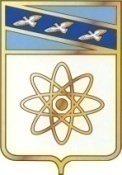 АДМИНИСТРАЦИЯ ГОРОДА КУРЧАТОВАКУРСКОЙ ОБЛАСТИПОСТАНОВЛЕНИЕОбъемы бюджетных ассигнований программыОбщий объем финансирования муниципальной программы за счет всех источников финансирования составит 3 393 952,348 тыс. рублей, в том числе по годам:2016 год – 996 565,939 тыс. руб.,2017 год – 459 087,977 тыс. руб.,2018 год – 466 309,789 тыс. руб.,2019 год – 59 075,611 тыс. руб.,2020 год – 910 567,776 тыс. руб.,2021 год – 155 723,049, тыс. руб.;2022 год – 104 215,791 тыс. руб.;2023 год – 121 203,208 тыс. руб.;2024 год –121 203,208 тыс. руб.- за счет средств федерального бюджета – 3 457,401 тыс. рублей, в том числе по годам:2016 год – 0 тыс. руб.,2017 год – 0 тыс. руб.,2018 год - 0 тыс. руб.,2019 год – 407,228 тыс. руб.,2020 год – 512,714 тыс. руб.,2021 год – 2 537,459 тыс. руб.;2022 год – 0 тыс. руб.;2023 год – 0 тыс. руб.;2024 год – 0 тыс. руб.- за счет средств областного бюджета –12 259,158 тыс. рублей, в том числе по годам:2016 год – 0 тыс. руб.,2017 год – 217,155 тыс. руб.,2018 год – 432,762 тыс. руб.,2019 год – 663,133 тыс. руб.,2020 год – 5 966,748 тыс. руб.,2021 год – 3 481,883 тыс. руб.;2022 год – 499,159 тыс. руб.;2023 год – 499,159 тыс. руб.;2024 год – 499,159 тыс. руб.- за счет средств городского бюджета – 689 071,196 тыс. рублей, в том числе по годам:2016 год – 31 765,939 тыс. руб.,2017 год – 29 537,229 тыс. руб.,2018 год – 29 017,027 тыс. руб.,2019 год – 31 005,250 тыс. руб.,2020 год – 72 917,314 тыс. руб.,2021 год – 149 703,707 тыс. руб.;2022 год – 103 716,632 тыс. руб.;2023 год – 120 704,049 тыс. руб.;2024 год – 120 704,049 тыс. руб.- за счет безвозмездных поступлений – 473,593 тыс. рублей, в том числе по годам:2016 год – 0 тыс. руб.,2017 год – 473,593 тыс. руб.,2018 год – 0 тыс. руб.,2019 год – 0 тыс. руб.,2020 год – 0 тыс. руб.,2021 год – 0 тыс. руб.;2022 год – 0 тыс. руб.;2023 год – 0 тыс. руб.;2024 год – 0 тыс. руб.- за счет средств внебюджетных источников – 2 688 691,000   тыс. рублей, в том числе по годам:2016 год – 964 800,000 тыс. руб.,2017 год – 428 860,000 тыс. руб.,2018 год – 436 860,000 тыс. руб.,2019 год – 27 000,000 тыс. руб.,2020 год – 831 171,000 тыс. руб.,2021 год – 0,000 тыс. руб.;2022 год – 0,000 тыс. руб.;2023 год – 0,000 тыс. руб.;2024 год – 0,000 тыс. руб.Объемы финансирования мероприятий программы ежегодно уточняются в установленном порядке при формировании бюджета на соответствующий годОбъемы бюджетных ассигнований подпрограммыОбщий объем финансирования подпрограммы за счет средств городского бюджета и внебюджетных поступлений должен составить 61 110,899 тыс. рублей, в том числе по годам:2016 год – 6 087,374 тыс. руб.;2017 год – 5 858,091 тыс. руб.;2018 год – 5 631,316 тыс. руб.;2019 год – 6 018,161 тыс. руб.;2020 год – 7 137,892 тыс. руб.,2021 год – 9 489,122 тыс. руб.;2022 год – 6 962,981 тыс. руб.;2023 год – 6 962,981 тыс. руб.;2024 год – 6 962,981 тыс. руб.- за счет средств городского бюджета – 61 109,599 тыс. рублей, в том числе по годам:2016 год – 6 087,34 тыс. руб.;2017 год – 5 856,791 тыс. руб.;2018 год – 5 631,316 тыс. руб.;2019 год – 6 018,161 тыс. руб.;2020 год – 7 137,892 тыс. руб.,2021 год – 9 489,122 тыс. руб.;2022 год – 6 962,981 тыс. руб.;2023 год – 6 962,981 тыс. руб.;2024 год – 6 962,981 тыс. руб. - за счет безвозмездных поступлений – 1,300 тыс. рублей, в том числе по годам:2016 год – 0 тыс. руб.,2017 год – 1,300 тыс. руб.,2018 год – 0 тыс. руб.,2019 год – 0 тыс. руб.,2020 год – 0 тыс. руб.,2021 год – 0 тыс. руб.;2022 год – 0 тыс. руб.;2023 год – 0 тыс. руб.;2024 год – 0 тыс. руб.Объемы финансирования мероприятий подпрограммы ежегодно уточняются в установленном порядке при формировании бюджета на соответствующий годОбъемы бюджетных ассигнований подпрограммыОбщий объем финансирования подпрограммы за счет всех источников финансирования составит 2 726 209,968 тыс. рублей, в том числе по годам:2016 год – 965 125,000 тыс. руб.;2017 год – 429 160,292 тыс. руб.;2018 год – 437 007,966 тыс. руб.;2019 год – 28 201,523 тыс. руб.;2020 год – 835 657,083 тыс. руб.,2021 год – 16 058,104 тыс. руб.;2022 год – 5 000,000 тыс. руб.;2023 год – 5 000,000 тыс. руб.;2024 год – 5 000,000 тыс. руб.- за счет федерального бюджета – 3 457,401 тыс. рублей, в том числе по годам:2016 год – 0,000 тыс. руб.,2017 год – 0,000 тыс. руб.,2018 год – 0,000 тыс. руб.,2019 год – 407,228 тыс. руб.,2020 год – 512,714 тыс. руб.,2021 год – 2 537,459 тыс. руб.;2022 год – 0,000 тыс. руб.;2023 год – 0,000 тыс. руб.;2024 год – 0,000 тыс. руб.- за счет средств областного бюджета – 2 842,837 тыс. рублей, в том числе по годам:2016 год – 0,000 тыс. руб.;2017 год – 0,000 тыс. руб.;2018 год – 52,476 тыс. руб.;2019 год – 212,640 тыс. руб.;2020 год – 489,174 тыс. руб.,2021 год – 2 088,547 тыс. руб.;2022 год – 0 тыс. руб.;2023 год – 0 тыс. руб.;2024 год – 0 тыс. руб. - за счет средств городского бюджета – 31 212,438 тыс. рублей, в том числе по годам:2016 год – 325,000 тыс. руб.;2017 год – 294,000 тыс. руб.;2018 год – 95,490 тыс. руб.;2019 год – 581,655 тыс. руб.;2020 год – 3 484,195 тыс. руб.,2021 год – 11 432,098 тыс. руб.;2022 год – 5 000,000 тыс. руб.;2023 год – 5 000,000 тыс. руб.;2024 год – 5 000,000   тыс. руб.- за счет безвозмездных поступлений – 6,292 тыс. рублей, в том числе по годам:2016 год – 0 тыс. руб.,2017 год – 6,292 тыс. руб.,2018 год – 0 тыс. руб.,2019 год – 0 тыс. руб.,2020 год – 0 тыс. руб.,2021 год – 0 тыс. руб.;2022 год – 0 тыс. руб.;2023 год – 0 тыс. руб.;2024 год – 0 тыс. руб.- за счет средств внебюджетных источников – 2688691,000 тыс. рублей, в том числе по годам:2016 год – 964 800,000 тыс. руб.,2017 год – 428 860,000 тыс. руб.,2018 год – 436 860,000 тыс. руб.,2019 год – 27 000,000 тыс. руб.,2020 год – 831 171,000 тыс. руб.,2021 год – 0,000 тыс. руб.;2022 год – 0,000 тыс. руб.;2023 год – 0,000 тыс. руб.;2024 год – 0,000 тыс. руб.Объемы финансирования мероприятий подпрограммы ежегодно уточняются в установленном порядке при формировании бюджета на соответствующий год.Объемы бюджетных ассигнований подпрограммыОбщий объем финансирования подпрограммы за счет всех источников финансирования составит 606 631,481 тыс. рублей, в том числе по годам:2016 год – 25 353,565 тыс. руб.;2017 год – 24 069,594 тыс. руб.;2018 год – 23 670,507 тыс. руб.;2019 год – 24 855,927 тыс. руб.;2020 год – 67 772,801 тыс. руб.,2021 год – 130 175,823 тыс. руб.;2022 год – 92 252,810 тыс. руб.;2023 год – 109 240,227 тыс. руб.;2024 год – 109 240,227 тыс. руб. - за счет средств областного бюджета – 9 416,321 тыс. рублей, в том числе по годам:2016 год – 0,000 тыс. руб.;2017 год – 217,155 тыс. руб.;2018 год – 380,286 тыс. руб.;2019 год – 450,493 тыс. руб.;2020 год – 5 477,574 тыс. руб.,2021 год – 1 393,336 0тыс. руб.;2022 год – 499,159 тыс. руб.;2023 год – 499,159 тыс. руб.;2024 год – 499,159 тыс. руб.- за счет средств городского бюджета – 596 749,159 тыс. рублей, в том числе по годам:2016 год – 25 353,565 тыс. руб.;02017 год – 23 386,438 тыс. руб.;2018 год – 23 290,221 тыс. руб.;2019 год – 24 405,434 тыс. руб.;2020 год – 62 295,227 тыс. руб.,2021 год – 128 782,487 тыс. руб.;2022 год – 91 753,651 тыс. руб.;2023 год – 108 741,068 тыс. руб.;2024 год – 108 741,068 тыс. руб.- за счет безвозмездных поступлений – 466,001 тыс. рублей, в том числе по годам:2016 год – 0 тыс. руб.,2017 год – 466,001 тыс. руб.,2018 год – 0 тыс. руб.,2019 год – 0 тыс. руб.,2020 год – 0 тыс. руб.,2021 год – 0 тыс. руб.;2022 год – 0 тыс. руб.;2023 год – 0 тыс. руб.;2024 год – 0 тыс. руб.Объемы финансирования мероприятий подпрограммы ежегодно уточняются в установленном порядке при формировании бюджета на соответствующий год.Приложение №2к постановлению администрации города Курчатова Курской областиот _____________________№__________Приложение №3к муниципальной программе "Обеспечение доступным и комфортным жильем коммунальными услугами граждан в городе Курчатове  Курской области"Ресурсное обеспечение реализации муниципальной программы«Обеспечение доступным и комфортным жильем и коммунальными услугами граждан в городе Курчатове Курской области»
за счет бюджетных ассигнований городского бюджета (тыс. руб.)Ресурсное обеспечение реализации муниципальной программы«Обеспечение доступным и комфортным жильем и коммунальными услугами граждан в городе Курчатове Курской области»
за счет бюджетных ассигнований городского бюджета (тыс. руб.)Ресурсное обеспечение реализации муниципальной программы«Обеспечение доступным и комфортным жильем и коммунальными услугами граждан в городе Курчатове Курской области»
за счет бюджетных ассигнований городского бюджета (тыс. руб.)Ресурсное обеспечение реализации муниципальной программы«Обеспечение доступным и комфортным жильем и коммунальными услугами граждан в городе Курчатове Курской области»
за счет бюджетных ассигнований городского бюджета (тыс. руб.)Ресурсное обеспечение реализации муниципальной программы«Обеспечение доступным и комфортным жильем и коммунальными услугами граждан в городе Курчатове Курской области»
за счет бюджетных ассигнований городского бюджета (тыс. руб.)Ресурсное обеспечение реализации муниципальной программы«Обеспечение доступным и комфортным жильем и коммунальными услугами граждан в городе Курчатове Курской области»
за счет бюджетных ассигнований городского бюджета (тыс. руб.)Ресурсное обеспечение реализации муниципальной программы«Обеспечение доступным и комфортным жильем и коммунальными услугами граждан в городе Курчатове Курской области»
за счет бюджетных ассигнований городского бюджета (тыс. руб.)Ресурсное обеспечение реализации муниципальной программы«Обеспечение доступным и комфортным жильем и коммунальными услугами граждан в городе Курчатове Курской области»
за счет бюджетных ассигнований городского бюджета (тыс. руб.)Ресурсное обеспечение реализации муниципальной программы«Обеспечение доступным и комфортным жильем и коммунальными услугами граждан в городе Курчатове Курской области»
за счет бюджетных ассигнований городского бюджета (тыс. руб.)Ресурсное обеспечение реализации муниципальной программы«Обеспечение доступным и комфортным жильем и коммунальными услугами граждан в городе Курчатове Курской области»
за счет бюджетных ассигнований городского бюджета (тыс. руб.)Ресурсное обеспечение реализации муниципальной программы«Обеспечение доступным и комфортным жильем и коммунальными услугами граждан в городе Курчатове Курской области»
за счет бюджетных ассигнований городского бюджета (тыс. руб.)Ресурсное обеспечение реализации муниципальной программы«Обеспечение доступным и комфортным жильем и коммунальными услугами граждан в городе Курчатове Курской области»
за счет бюджетных ассигнований городского бюджета (тыс. руб.)Ресурсное обеспечение реализации муниципальной программы«Обеспечение доступным и комфортным жильем и коммунальными услугами граждан в городе Курчатове Курской области»
за счет бюджетных ассигнований городского бюджета (тыс. руб.)Ресурсное обеспечение реализации муниципальной программы«Обеспечение доступным и комфортным жильем и коммунальными услугами граждан в городе Курчатове Курской области»
за счет бюджетных ассигнований городского бюджета (тыс. руб.)Ресурсное обеспечение реализации муниципальной программы«Обеспечение доступным и комфортным жильем и коммунальными услугами граждан в городе Курчатове Курской области»
за счет бюджетных ассигнований городского бюджета (тыс. руб.)Ресурсное обеспечение реализации муниципальной программы«Обеспечение доступным и комфортным жильем и коммунальными услугами граждан в городе Курчатове Курской области»
за счет бюджетных ассигнований городского бюджета (тыс. руб.)Ресурсное обеспечение реализации муниципальной программы«Обеспечение доступным и комфортным жильем и коммунальными услугами граждан в городе Курчатове Курской области»
за счет бюджетных ассигнований городского бюджета (тыс. руб.)Ресурсное обеспечение реализации муниципальной программы«Обеспечение доступным и комфортным жильем и коммунальными услугами граждан в городе Курчатове Курской области»
за счет бюджетных ассигнований городского бюджета (тыс. руб.)Ресурсное обеспечение реализации муниципальной программы«Обеспечение доступным и комфортным жильем и коммунальными услугами граждан в городе Курчатове Курской области»
за счет бюджетных ассигнований городского бюджета (тыс. руб.)Ресурсное обеспечение реализации муниципальной программы«Обеспечение доступным и комфортным жильем и коммунальными услугами граждан в городе Курчатове Курской области»
за счет бюджетных ассигнований городского бюджета (тыс. руб.)СтатусНаименование муниципальной программы, подпрограммы муниципальной программыОтветственный исполнитель, соисполнители, муниципальный заказчик (координатор)Код бюджетной классификацииКод бюджетной классификацииКод бюджетной классификацииКод бюджетной классификацииКод бюджетной классификацииКод бюджетной классификацииРасходы (тыс. рублей), годыРасходы (тыс. рублей), годыРасходы (тыс. рублей), годыРасходы (тыс. рублей), годыРасходы (тыс. рублей), годыРасходы (тыс. рублей), годыРасходы (тыс. рублей), годыРасходы (тыс. рублей), годыРасходы (тыс. рублей), годыРасходы (тыс. рублей), годыРасходы (тыс. рублей), годыРасходы (тыс. рублей), годыРасходы (тыс. рублей), годыРасходы (тыс. рублей), годыРасходы (тыс. рублей), годыРасходы (тыс. рублей), годыРасходы (тыс. рублей), годыРасходы (тыс. рублей), годыРасходы (тыс. рублей), годыСтатусНаименование муниципальной программы, подпрограммы муниципальной программыОтветственный исполнитель, соисполнители, муниципальный заказчик (координатор)ГРБСРзПрРзПрЦСРВрВр2016 год2016 год2017 год2017 год2017 год2018 год2019 год2020 год2020 год2021 год2021 год2022 год2022 год2022 год2023 год2023 год2023 год2023 год2024 гоод123455677889991011121213131414141515151516Муниципальная программа«Обеспечение доступным и комфортным жильем и коммунальными услугами граждан в городе Курчатове Курской области на 2016-2020 годы»Всего31765,93931765,93929537,22929537,22929537,22929017,0273005,25072917,31472917,314149703,707149703,707103716,632103716,632103716,632120704,049120704,049120704,049120704,049120704,049Муниципальная программа«Обеспечение доступным и комфортным жильем и коммунальными услугами граждан в городе Курчатове Курской области на 2016-2020 годы»Ответственный исполнитель муниципальной программы: 
МКУ «УГХ                      г.Курчатова»15891,92415891,92415277,67015277,67015277,67014116,83115326,99053904,35353904,353122924,76122924,7675133,09975133,09975133,09990872,51690872,51690872,51690872,51690872,516Соисполнитель 1 Комитет архитектуры администрации                               г. Курчатова 0000022,4900000000000000Участник 14102,7904102,7903901,2113901,2113901,2112835,5922860,2492841,2262841,2262903,5332903,5332903,5332903,5332903,5332903,5332903,5332903,5332903,5332903,533Комитет по управлению имуществом                г. Курчатова4102,7904102,7903901,2113901,2113901,2112835,5922860,2492841,2262841,226Участник 24707,3014707,3011490,8321490,8321490,83200000000000000Комитет городского хозяйства 
г. Курчатова4707,3014707,3011490,8321490,8321490,8320000Участник 37063,9247063,9248867,5168867,5168867,51612042,11412818,01116171,73516171,73523876,09823876,09826928,00026928,00026928,00026980,00026980,00026980,00026980,00026928,000Администрация 
г. Курчатова7063,9247063,9248867,5168867,5168867,51612042,11412818,01116171,73516171,73523876,09823876,09826928,00026928,00026928,00026980,00026980,00026980,00026980,00026928,000Подпрограмма 1.«Управление муниципальной программой и обеспечение условий реализации на 2016-2020 годы»Всего6087,3746087,3745856,7915856,7915856,7915631,3166018,1616468,8196468,8199489,1229489,1226962,9816962,9816962,9816962,9816962,9816962,9816962,9816962,981Основное мероприятие 1.1.Обеспечение выполнения функций 
МКУ «УГХ г. Курчатова»Ответственный исполнитель 
МКУ «УГХ                      г.Курчатова»0010505050507101С14011001006087,3746087,3745856,7915856,7915856,7915631,3166018,1616468,8196468,8199489,1229489,1226962,9816962,9816962,9816962,9816962,9816962,9816962,9816962,981Основное мероприятие 1.1.Обеспечение выполнения функций 
МКУ «УГХ г. Курчатова»Ответственный исполнитель 
МКУ «УГХ                      г.Курчатова»2002006087,3746087,3745856,7915856,7915856,7915631,3166105,6486105,6486105,648Основное мероприятие 1.1.Обеспечение выполнения функций 
МКУ «УГХ г. Курчатова»Ответственный исполнитель 
МКУ «УГХ                      г.Курчатова»800800Подпрограмма 2«Создание условий для обеспечения доступным и комфортным жильем граждан в городе Курчатове Курской области на 2016-2020 годы»Всего325,000325,000294,000294,000294,00095,490581,6553484,1953484,19511432,09811432,0985000,0005000,0005000,0005000,0005000,0005000,0005000,0005000,000Подпрограмма 2«Создание условий для обеспечения доступным и комфортным жильем граждан в городе Курчатове Курской области на 2016-2020 годы»Ответственный исполнитель Комитет архитектуры администрации                               г. Курчатова0 0 000 22,4900000000000000«Создание условий для обеспечения доступным и комфортным жильем граждан в городе Курчатове Курской области на 2016-2020 годы»МКУ «УГХ г.Курчатова»325,000325,000294,000294,000294,00073,000265,0602652,6892652,6897546,0007546,00000000000Администрация г.Курчатова000000316,595831,506831,5063886,09783886,09785000,0005000,0005000,0005000,0005000,0005000,0005000,0005000,000Основное мероприятие 2.1.Развитие инфраструктуры в сфере ЖКХВсего325,000325,000294,000294,000294,00073,000265,0602302,0602302,0602892,8002892,80000000000Мероприятие 2.1.1.Реконструкция ВЛ-0,4 кВ оп №1-№5, протяженностью 671м, расположенной по адресу Курская обл., г. Курчатов,  п. Берлин (КТП «Берлин» до жилого дома  № 51/3 по ул. Садовая) ПСД;МКУ «УГХ                      г.Курчатова»0010503050307201С141720020031,00031,00000000000000000000Мероприятие 2.1.2.Реконструкция ВЛ-0,4 кВоп №1-№5, протяженностью 671м, расположенной по адресу Курская обл., г. Курчатов,  п. Берлин (КТП «Берлин» до жилого дома            № 51/3 по               ул. Садовая).МКУ «УГХ                      г.Курчатова»0010503050307201С1417200200294,000294,000294,000294,000294,00000000000000000Мероприятие 2.1.3.Строительный контроль реконструкция ВЛ-0,4 кВоп №1-№5, протяженностью 671м, расположенной по адресу Курская обл., г. Курчатов,  п. Берлин (КТП «Берлин» до жилого дома            № 51/3 по               ул. Садовая).МКУ «УГХ                      г.Курчатова»0010503050307201С14174004000000000000000000000Мероприятие 2.1.4.Реконструкция участка тепловой сети от ТТ03А до НО 03 т/сети, от РК до 4 м/р, от т. 35 до т. 38, т 1020, 20МКУ «УГХ                      г.Курчатова»0010503050307201С14174004000000000000000000000Мероприятие 2.1.5.Разработка проектно-сметной документации,  на строительство объекта « Кабельная линия КЛ-0,4 кВ  электроснабжения силовых потребителей  детского развлекательного центра «Изумрудный город»».МКУ «УГХ                      г.Курчатова»0010503050307201С14174004000000073,0000000000000000Мероприятие 2.1.6.Строительство объекта « Кабельная линия КЛ-0,4 кВ  электроснабжения силовых потребителей  детского развлекательного центра «Изумрудный город».МКУ «УГХ                      г.Курчатова»0010503050307201С14174004000000000000000000000Мероприятие 2.1.7.Авторский надзор за строительством объекта «Кабельная линия КЛ-0,4 кВ  электроснабжения силовых потребителей  детского развлекательного центра «Изумрудный город».МКУ «УГХ                      г.Курчатова»0010503050307201С141741441400000023,540000000000000Мероприятие 2.1.8.Экспертиза проекта строительство объекта «Кабельная линия КЛ-0,4 кВ  электроснабжения силовых потребителей  детского развлекательного центра «Изумрудный город»МКУ «УГХ                      г.Курчатова»0010503050307201С1417400400000000150,000000000000000Мероприятие 2.1.9.Сервитут на земельный участок под   «Строительство объекта «Кабельная линии КЛ-0,4 кВ  электроснабжения силовых потребителей  детского развлекательного центра «Изумрудный город»МКУ «УГХ                      г.Курчатова»0010503050307201С141740040000000021,520000000000000Мероприятие 2.1.10.Инженерные изыскания «Кабельная линия КЛ- 0,4 кВ  электроснабжения силовых потребителей  детского развлекательного центра «Изумрудный город».МКУ «УГХ                      г.Курчатова»0010503050307201С141724424400000070,000000000000000Мероприятие 2.1.11.Обустройство на территории около храма Серафима СаровскогоМКУ «УГХ                      г.Курчатова»0010503050307201С141724424400000002302,6892302,6890000000000Мероприятие 2.1.12.Выполнение работ по прокладке кабельной линии КЛ-0,4 кВ электроснабжения силовых потребителей детского развлекательного центра «Изумрудный город» в г.Курчатове Курской областиМКУ «УГХ                      г.Курчатова»0010503050307201С14172442440000000002827,8002827,80000000000Основное мероприятие 2.2.Реализация Федерального Закона от 13 июля 2015 г  № 218-ФЗ «О государственной регистрации недвижимости»Комитет архитектуры администрации                               г. Курчатова0000022,4900000000000000Мероприятие 2.2.1.Внесение изменений в Единый государственный реестр недвижимости сведений о границах муниципального образования «Город Курчатов» Курской области и границах города Курчатова Курской областиКомитет архитектуры администрации                               г. Курчатова0010412041207202S36002002000000022,4900000000000000Основное мероприятие 2.4.Обеспечение жильем отдельных категорий граждан (по направлению «Реализация мероприятий по обеспечению жильем молодых семей»)Администрация 
г. Курчатова0011003100307204L4970300300000000316,595831,506831,5063886,0983886,0985000,0005000,0005000,0005000,0005000,0005000,0005000,0005000,000Мероприятие 2.4.1.Реализация мероприятий по обеспечению жильем молодых семейАдминистрация 
г. Курчатова000000316,595831,506831,5063886,0983886,0985000,0005000,0005000,0005000,0005000,0005000,0005000,0005000,000Мероприятие 2.5.Строительство ливневой канализации в районе жилого дома №8 по ул.Космонавтов г.Курчатова Курской областиАдминистрация 
г. Курчатова0000000175,000175,0001532,1001532,10000000000Мероприятие 2.6.Строительство ливневой канализации в районе жилого дома №8 по ул.Космонавтов г.Курчатова Курской областиАдминистрация 
г. Курчатова0000000175,000175,0001532,1001532,10000000000Мероприятие 2.7.Создание источника наружного противопожарного водоснабжения в 8-9 микрорайонах г.Курчатова Курской областиМКУ «УГХ г.Курчатова»000000000989,000989,00000000000Мероприятие 2.8.Строительство водозабора для водоснабжения 11-го микрорайона г.Курчатова Курской областиМКУ «УГХ г.Курчатова»000000000600,000600,00000000000Подпрограмма 3«Обеспечение качественными услугами ЖКХ населения города Курчатова Курской области на 2016 – 2024 годы»Всего25353,56525353,56523386,43823386,43823386,43823290,22124405,43462295,22762295,227128782,487128782,48791753,65191753,65191753,651108741,068108741,068108741,068108741,068108741,068Подпрограмма 3«Обеспечение качественными услугами ЖКХ населения города Курчатова Курской области на 2016 – 2024 годы»Ответственный исполнитель 
МКУ «УГХ                      г.Курчатова»9479,550 9479,550 9126,8799126,8799126,8798412,51544113,77044113,77244113,772105888,954105888,95466148,71866148,71866148,71881888,13581888,13581888,13581888,13581888,135Подпрограмма 3«Обеспечение качественными услугами ЖКХ населения города Курчатова Курской области на 2016 – 2024 годы»Администрация г. Курчатова7063,9247063,9248867,5168867,5168867,51612042,11412501,41615340,22915340,22919900,00019900,00020680,00020680,00020680,00021928,00021928,00021928,00021928,00021928,000Подпрограмма 3«Обеспечение качественными услугами ЖКХ населения города Курчатова Курской области на 2016 – 2024 годы»Комитет по управлению имуществом г.Курчатов4102,7904102,7903901,2113901,2113901,2112835,5922860,2492841,2262841,2262903,5332903,5334924,9334924,9334924,9334924,9334924,9334924,9334924,9334924,933Подпрограмма 3«Обеспечение качественными услугами ЖКХ населения города Курчатова Курской области на 2016 – 2024 годы»Комитет городского хозяйства г.Курчатова4707,3014707,3011490,8321490,8321490,83200000000000000Основное мероприятие 3.1.Содержание и благоустройство территории города16543,47416543,47417394,39517394,39517394,39520027,32221145,18555332,64355332,643124357,554124357,55486828,71886828,71886828,718103816,135103816,135103816,135103816,135103816,135Основное мероприятие 3.1.Содержание и благоустройство территории города16543,47416543,47417394,39517394,39517394,39520027,32221145,18555332,64355332,643124357,554124357,55486828,71886828,71886828,718103816,135103816,135103816,135103816,135103816,135Мероприятие 3.1.1.Содержание  тротуаров, бульваров, памятных  мест и площадейМКУ «УГХ г.Курчатова0010503050307301С1433200200499,888499,88800000000000000000Мероприятие 3.1.1.Содержание  тротуаров, бульваров, памятных  мест и площадейАдминистрация 
г. Курчатова0010503050307301С14338008002912,5902912,5904206,6054206,6054206,6055743,0815869,9207516,5297516,5297900,0007900,0008710,0008710,0008710,0009350,0009350,0009350,0009350,0009350,000Мероприятие 3.1.2.Содержание зеленых насажденийАдминистрация г. Курчатова0010503050307301С14338008003221,3343221,3343835,5113835,5113835,5115255,5335051,4966707,0556707,0557900,0007900,0008710,0008710,0008710,0009242,0009242,0009242,0009242,0009242,000Мероприятие 3.1.2.Содержание зеленых насажденийАдминистрация г. Курчатова0010503050307301С14338008003221,3343221,3343835,5113835,5113835,5115255,5335051,4966707,0556707,0557900,0007900,0008710,0008710,0008710,0009242,0009242,0009242,0009242,000Мероприятие 3.1.3.Содержание  городского пляжа и  подготовка  его к купальному сезонуМКУ «УГХ г.Курчатова0010503050307301С1433200200400,000400,000450,000450,000450,000410,000341,771600,000600,000600,000600,00000000000Мероприятие 3.1.4.Содержание и ремонт детских, спортивных площадок, игровых комплексов и МАФАдминистрация 
г. Курчатова0010503050307301С1433800800900,000900,000823,000823,000823,0001043,5001580,0002026,0002026,0003270,0003270,0003170,003170,003170,003336,0003336,0003336,0003336,0003336,000Мероприятие 3.1.5.Содержание  ливневого коллектора  по ул. СадовойАдминистрация 
г. Курчатова0010503050307301С143380080030,00030,00000000000000000000Мероприятие 3.1.6.Содержание и ремонт линий наружного  освещенияМКУ «УГХ г.Курчатова0010503050307301С14332002007672,1327672,1327607,3797607,3797607,3797082,2087355,52430231,31230231,31265537,29065537,29050500,00050500,00050500,00061000,00061000,00061000,00061000,00061000,000Мероприятие 3.1.7.Содержание мест захоронения (вывоз мусора, вывоз ТКО, приобретение туалетов, содержание туалетов на городском кладбище)МКУ «УГХ г.Курчатова0010503050307301С1433200200722,409722,409432,000432,000432,000473,000850,0001354,0001354,0004869,3224869,3223500,0003500,0003500,0003700,0003700,0003700,0003700,0003700,000Мероприятие 3.1.8.Установка светодиодных светильниковМКУ «УГХ г.Курчатова0010503050307301С1433200200185,121185,12100000000000000000Мероприятие 3.1.9.Приобретение светильников для уличного освещенияМКУ «УГХ г.Курчатова0010503050307301С14332002000037,50037,50037,500000000000500,000500,000500,000500,000500,000Мероприятие 3.1.10.Приобретение мотокосАдминистрация 
г. Курчатова 0010503050307301С1433200200002,4002,4002,4000000000002264,0002264,0002264,0002264,0000Мероприятие 3.1.11.Перевозка незаконно установленных гаражейМКУ «УГХ г.Курчатова0010503050307301С14332002000000020,000029,00029,000100,000100,000100,000100,000100,000100,000100,000100,000100,000100,000Мероприятие 3.1.12.Приобретение МАФ, элементов ландшафтной подсветкиМКУ «УГХ г.Курчатова0010503050307301С1433200200000000000000005438,1355438,1355438,1355438,1355438,135Мероприятие 3.1.13.Оборудование контейнерных площадок для накопления ТКОМКУ «УГХ г.Курчатова0010503050307301С143320020000000096,474308,473308,473003100,0003100,0003100,00000000Мероприятие 3.1.14.Обустройство детских площадок, в том числе проектно сметная  дркументацияМКУ «УГХ г.Курчатова0010503050307301С14332002000000000130,911130,911111,000111,000140,000140,000140,000150,000150,000150,000150,000150,000Мероприятие 3.1.16.Ремонт тротуаровМКУ «УГХ г.Курчатова0010503050307301С14332002000000000764,500764,500001500,0001500,0001500,0003000,0003000,0003000,0003000,0003000,000Мероприятие 3.1.17.Вырубка деревьевМКУ «УГХ г.Курчатова0010503050307301С14332002000000000764,500764,5003000,0003000,000430,765430,765430,76500000Мероприятие 3.1.18.Установка урн, скамеекМКУ «УГХ г.Курчатова0010503050307301С14332002000000000724,218724,218000005000,0005000,0005000,0005000,0005000,000Мероприятие 3.1.19.Охрана набережной «Теплый берег»МКУ «УГХ г.Курчатова0010503050307301С14332002000000000330,000330,0000000000000Мероприятие 3.1.20.Устройство парковки в 4-м микрорайоне г.КурчатоваМКУ «УГХ г.Курчатова0010503050307301С14332002000000000002942,9182942,91800000000Основное мероприятие 3.2.Поддержка объектов муниципального жилищного фондаОтветственный исполнитель Комитет по управлению имуществом                г. Курчатова001 0501050107302000002002008810,0918810,0915992,0435992,0435992,0433262,8993260,2496082,5846082,5844424,9334424,9334924,9334924,9334924,9334924,9334924,9334924,9334924,9334924,933Мероприятие 3.2.1.Проведение капитального ремонта в жилых помещениях. Осуществление строительного контроля за проведением капитального ремонта в жилых помещениях. Изготовление ПСД.Комитет по управлению имуществом                г.Курчатова0030501050107302С14302002000040,51540,51540,5150000002021,4002021,4002021,4002021,4002021,4002021,4002021,4002021,400Мероприятие 3.2.1.Проведение капитального ремонта в жилых помещениях. Осуществление строительного контроля за проведением капитального ремонта в жилых помещениях. Изготовление ПСД.МКУ «УГХ г.Курчатова0010501050107302С143020020000587,429587,429587,429418,354400,0003241,3583241,3581021,4001021,40000000000Мероприятие 3.2.1.Проведение капитального ремонта в жилых помещениях. Осуществление строительного контроля за проведением капитального ремонта в жилых помещениях. Изготовление ПСД.МКУ «УГХ г.Курчатова0010501050107302С1430200200--12,57112,57112,5718,953000500,000500,00000000000Мероприятие 3.2.1.Изготовление ПСД000000015,00015,0000000000000Мероприятие 3.2.2.Перечисление взносов на капитальный ремонт  общего имущества в многоквартирных домах на территории МО «Город Курчатов» на счет Регионального оператора фонда капитального ремонта многоквартирных домов Курской областиКомитет по управлению имуществом г. Курчатова0030501050107302С14302002004102,7904102,7903860,6963860,6963860,6962835,5922860,2492841,2262841,2262903,5332903,5332903,5332903,5332903,5332903,5332903,5332903,5332903,5332903,533Мероприятие 3.2.2.Перечисление взносов на капитальный ремонт  общего имущества в многоквартирных домах на территории МО «Город Курчатов» на счет Регионального оператора фонда капитального ремонта многоквартирных домов Курской областиКомитет городского хозяйства г. Курчатова0030501050107302С14302002004707,3014707,3011490,8321490,8321490,83200000000000000Основное мероприятие 3.4.Организация работ по ликвидации накопленного вреда окружающей средеМКУ «УГХ г. Курчатова»0010605060507304S27572002000000000880,000880,0000000000000Приложение №3к постановлению администрации города Курчатова Курской областиот _____________________№__________Приложение №4к муниципальной программе "Обеспечение доступным и комфортным жильем коммунальными услугами граждан в городе Курчатове  Курской области"Ресурсное обеспечение реализации муниципальной программы «Обеспечение доступным и комфортным жильем и коммунальными услугами граждан в городе Курчатове Курской области»
федерального бюджета, областного бюджета, городского бюджета и внебюджетных источников на реализацию целей муниципальной программы (тыс. руб.)Ресурсное обеспечение реализации муниципальной программы «Обеспечение доступным и комфортным жильем и коммунальными услугами граждан в городе Курчатове Курской области»
федерального бюджета, областного бюджета, городского бюджета и внебюджетных источников на реализацию целей муниципальной программы (тыс. руб.)Ресурсное обеспечение реализации муниципальной программы «Обеспечение доступным и комфортным жильем и коммунальными услугами граждан в городе Курчатове Курской области»
федерального бюджета, областного бюджета, городского бюджета и внебюджетных источников на реализацию целей муниципальной программы (тыс. руб.)Ресурсное обеспечение реализации муниципальной программы «Обеспечение доступным и комфортным жильем и коммунальными услугами граждан в городе Курчатове Курской области»
федерального бюджета, областного бюджета, городского бюджета и внебюджетных источников на реализацию целей муниципальной программы (тыс. руб.)Ресурсное обеспечение реализации муниципальной программы «Обеспечение доступным и комфортным жильем и коммунальными услугами граждан в городе Курчатове Курской области»
федерального бюджета, областного бюджета, городского бюджета и внебюджетных источников на реализацию целей муниципальной программы (тыс. руб.)Ресурсное обеспечение реализации муниципальной программы «Обеспечение доступным и комфортным жильем и коммунальными услугами граждан в городе Курчатове Курской области»
федерального бюджета, областного бюджета, городского бюджета и внебюджетных источников на реализацию целей муниципальной программы (тыс. руб.)Ресурсное обеспечение реализации муниципальной программы «Обеспечение доступным и комфортным жильем и коммунальными услугами граждан в городе Курчатове Курской области»
федерального бюджета, областного бюджета, городского бюджета и внебюджетных источников на реализацию целей муниципальной программы (тыс. руб.)Ресурсное обеспечение реализации муниципальной программы «Обеспечение доступным и комфортным жильем и коммунальными услугами граждан в городе Курчатове Курской области»
федерального бюджета, областного бюджета, городского бюджета и внебюджетных источников на реализацию целей муниципальной программы (тыс. руб.)Ресурсное обеспечение реализации муниципальной программы «Обеспечение доступным и комфортным жильем и коммунальными услугами граждан в городе Курчатове Курской области»
федерального бюджета, областного бюджета, городского бюджета и внебюджетных источников на реализацию целей муниципальной программы (тыс. руб.)Ресурсное обеспечение реализации муниципальной программы «Обеспечение доступным и комфортным жильем и коммунальными услугами граждан в городе Курчатове Курской области»
федерального бюджета, областного бюджета, городского бюджета и внебюджетных источников на реализацию целей муниципальной программы (тыс. руб.)Ресурсное обеспечение реализации муниципальной программы «Обеспечение доступным и комфортным жильем и коммунальными услугами граждан в городе Курчатове Курской области»
федерального бюджета, областного бюджета, городского бюджета и внебюджетных источников на реализацию целей муниципальной программы (тыс. руб.)Ресурсное обеспечение реализации муниципальной программы «Обеспечение доступным и комфортным жильем и коммунальными услугами граждан в городе Курчатове Курской области»
федерального бюджета, областного бюджета, городского бюджета и внебюджетных источников на реализацию целей муниципальной программы (тыс. руб.)Ресурсное обеспечение реализации муниципальной программы «Обеспечение доступным и комфортным жильем и коммунальными услугами граждан в городе Курчатове Курской области»
федерального бюджета, областного бюджета, городского бюджета и внебюджетных источников на реализацию целей муниципальной программы (тыс. руб.)Ресурсное обеспечение реализации муниципальной программы «Обеспечение доступным и комфортным жильем и коммунальными услугами граждан в городе Курчатове Курской области»
федерального бюджета, областного бюджета, городского бюджета и внебюджетных источников на реализацию целей муниципальной программы (тыс. руб.)СтатусНаименование муниципальной программы, подпрограммы муниципальной программы, ведомственной целевой программы, основного мероприятияОтветственный исполнитель, соисполнители, участники, муниципальный заказчик (координатор)Оценка расходов (тыс. руб.)Оценка расходов (тыс. руб.)Оценка расходов (тыс. руб.)Оценка расходов (тыс. руб.)Оценка расходов (тыс. руб.)Оценка расходов (тыс. руб.)Оценка расходов (тыс. руб.)Оценка расходов (тыс. руб.)Оценка расходов (тыс. руб.)Оценка расходов (тыс. руб.)Оценка расходов (тыс. руб.)Оценка расходов (тыс. руб.)Оценка расходов (тыс. руб.)Оценка расходов (тыс. руб.)Оценка расходов (тыс. руб.)Оценка расходов (тыс. руб.)Оценка расходов (тыс. руб.)Оценка расходов (тыс. руб.)Оценка расходов (тыс. руб.)Оценка расходов (тыс. руб.)Оценка расходов (тыс. руб.)Оценка расходов (тыс. руб.)СтатусНаименование муниципальной программы, подпрограммы муниципальной программы, ведомственной целевой программы, основного мероприятияОтветственный исполнитель, соисполнители, участники, муниципальный заказчик (координатор)В том числе по годам:В том числе по годам:В том числе по годам:В том числе по годам:В том числе по годам:В том числе по годам:В том числе по годам:В том числе по годам:В том числе по годам:СтатусНаименование муниципальной программы, подпрограммы муниципальной программы, ведомственной целевой программы, основного мероприятияОтветственный исполнитель, соисполнители, участники, муниципальный заказчик (координатор)Всего2016 год2017 год2017 год2018 год2018 год2019 год2019 год2020 год2020 год2021 год2021 год2021 год2022 год2022 год2022 год2023 год2023 год2023 год2024 год2024 год2024 год1234566778899101010111111121212131313Муниципальная программа«Обеспечение доступным и комфортным жильем и коммунальными услугами граждан в городе Курчатове Курской области на 2016-2020 годы»Всего3393952,348996565,939459087,977459087,977466309,789466309,78959075,61159075,611910567,776910567,776155723,049155723,049155723,049104215,791104215,791104215,791121203,208121203,208121203,208121203,208121203,208121203,208Муниципальная программа«Обеспечение доступным и комфортным жильем и коммунальными услугами граждан в городе Курчатове Курской области на 2016-2020 годы»Всего3393952,348996565,939459087,977459087,977466309,789466309,78959075,61159075,611910567,776910567,776Муниципальная программа«Обеспечение доступным и комфортным жильем и коммунальными услугами граждан в городе Курчатове Курской области на 2016-2020 годы»Федеральный бюджет347,40100000407,228407,228512,714512,7142537,4592537,4592537,459000000000Муниципальная программа«Обеспечение доступным и комфортным жильем и коммунальными услугами граждан в городе Курчатове Курской области на 2016-2020 годы»Областной бюджет12259,1580217,155217,155432,762432,762663,133663,1335966,7485966,7483481,8333481,8333481,833499,159499,159499,159499,159499,159499,159499,159499,159499,159Муниципальная программа«Обеспечение доступным и комфортным жильем и коммунальными услугами граждан в городе Курчатове Курской области на 2016-2020 годы»Городской бюджет6890071,19631765,93929537,22929537,22929017,02729017,02731005,25031005,25072917,31472917,314149703,707149703,707149703,707103716,632103716,632103716,632120704,049120704,049120704,049120704,049120704,049120704,049Муниципальная программа«Обеспечение доступным и комфортным жильем и коммунальными услугами граждан в городе Курчатове Курской области на 2016-2020 годы»Городской бюджет473,5930473,593473,593000000000000000000Муниципальная программа«Обеспечение доступным и комфортным жильем и коммунальными услугами граждан в городе Курчатове Курской области на 2016-2020 годы»Внебюджетные источники2688691,000964800,000428860,000428860,000436860,000436860,00027000,00027000,000831171,000831171,000000000000000Подпрограмма 1«Управление муниципальной программой и обеспечение условий реализации на 2016-2020 годы»Всего61110,8996087,3745858,0915858,0915631,3165631,3166018,1616018,1617137,8927137,8929489,8929489,8929489,8926962,9816962,9816962,9816962,9816962,9816962,9816962,9816962,9816962,981Подпрограмма 1«Управление муниципальной программой и обеспечение условий реализации на 2016-2020 годы»Федеральный бюджет0000000000000000000000Подпрограмма 1«Управление муниципальной программой и обеспечение условий реализации на 2016-2020 годы»Областной бюджет0000000000000000000000Подпрограмма 1«Управление муниципальной программой и обеспечение условий реализации на 2016-2020 годы»Городской бюджет61109,5996087,3745856,7915856,7915631,3165631,3166018,1616018,1617137,8927137,8929489,1229489,1229489,1226962,9816962,9816962,9816962,9816962,9816962,9816962,9816962,9816962,981Подпрограмма 1«Управление муниципальной программой и обеспечение условий реализации на 2016-2020 годы»Городской бюджет1,30001,3001,300000000000000000000Подпрограмма 1«Управление муниципальной программой и обеспечение условий реализации на 2016-2020 годы»Внебюджетные источники0000000000000000000000Всего 61110,8996087,3745858,0915858,0915631,3165631,3166018,1616018,1617137,8927137,8929489,1229489,1229489,1226962,9816962,9816962,9816962,9816962,9816962,9816962,9816962,9816962,981Основное мероприятие 1.1.Обеспечение выполнения функций МКУ «УГХ г.Курчатова»Федеральный бюджет0000000000000000000000Основное мероприятие 1.1.Обеспечение выполнения функций МКУ «УГХ г.Курчатова»Областной бюджет0000000000000000000000Основное мероприятие 1.1.Обеспечение выполнения функций МКУ «УГХ г.Курчатова»Городской бюджет61109,5996087,3745856,7915856,7915631,3165631,3166018,1616018,1617137,8927137,8929489,1229489,1229489,1226962,9816962,9816962,9816962,9816962,9816962,9816962,9816962,9816962,981Основное мероприятие 1.1.Обеспечение выполнения функций МКУ «УГХ г.Курчатова»Городской бюджет1,30001,3001,300000000000000000000Основное мероприятие 1.1.Обеспечение выполнения функций МКУ «УГХ г.Курчатова»Внебюджетные источники0000000000000000000000Подпрограмма 2«Создание условий для обеспечения доступным и комфортным жильем граждан в городе Курчатове Курской области на 2016-2020 годы»Всего2726209,968965125,000429160,292429160,292437007,966437007,96628201,52328201,523835657,083835657,08316058,10416058,10416058,1045000,0005000,0005000,0005000,0005000,0005000,0005000,0005000,0005000,000Подпрограмма 2«Создание условий для обеспечения доступным и комфортным жильем граждан в городе Курчатове Курской области на 2016-2020 годы»Федеральный бюджет3457,40100000407,228407,228512,714512,7142537,4592537,4592537,459000000000Подпрограмма 2«Создание условий для обеспечения доступным и комфортным жильем граждан в городе Курчатове Курской области на 2016-2020 годы»Областной бюджет2842,83700052,47652,476212,640212,640489,174489,1742088,5472088,5472088,547000000000Подпрограмма 2«Создание условий для обеспечения доступным и комфортным жильем граждан в городе Курчатове Курской области на 2016-2020 годы»Городской бюджет31212,438325,000294,000294,00095,49095,490581,655581,6553484,1953484,19511432,09811432,09811432,0985000,0005000,0005000,0005000,0005000,0005000,0005000,0005000,0005000,000Подпрограмма 2«Создание условий для обеспечения доступным и комфортным жильем граждан в городе Курчатове Курской области на 2016-2020 годы»Городской бюджет6,29206,2926,292000000000000000000Подпрограмма 2«Создание условий для обеспечения доступным и комфортным жильем граждан в городе Курчатове Курской области на 2016-2020 годы»Внебюджетные источники2688691,000964800,000428860,000428860,000436860,000436860,00027000,00027000,000831171,000831171,000000000000000Основное мероприятие 2.1.Развитие инфраструктуры в сфере ЖКХВсего 14158,841325,000300,292300,2928073,0008073,000265,060265,0602302,6892302,6892892,8002892,8002892,800000000000Основное мероприятие 2.1.Развитие инфраструктуры в сфере ЖКХФедеральный бюджет0000000000000000000000Основное мероприятие 2.1.Развитие инфраструктуры в сфере ЖКХОбластной бюджет0000000000000000000000Основное мероприятие 2.1.Развитие инфраструктуры в сфере ЖКХГородской бюджет6152,549325,000294,000294,00073,00073,000265,060265,0602302,0602302,0602892,6892892,6892892,689000000000Основное мероприятие 2.1.Развитие инфраструктуры в сфере ЖКХГородской бюджет6,29206,2926,292000000000000000000Основное мероприятие 2.1.Развитие инфраструктуры в сфере ЖКХВнебюджетные источники8000,0000008000,0008000,0000000000000000000Мероприятие    2.1.1.Реконструкция ВЛ-0,4 кВ оп №1-№5, протяженностью 671 м, расположенной по адресу: Курская обл., г. Курчатов,  п. Берлин (КТП «Берлин» до жилого дома  № 51/3 по ул. Садовая) ПСД         Всего 31,00031,00000000000000000000000Мероприятие    2.1.1.Реконструкция ВЛ-0,4 кВ оп №1-№5, протяженностью 671 м, расположенной по адресу: Курская обл., г. Курчатов,  п. Берлин (КТП «Берлин» до жилого дома  № 51/3 по ул. Садовая) ПСД         Федеральный бюджет0000000000000000000000Мероприятие    2.1.1.Реконструкция ВЛ-0,4 кВ оп №1-№5, протяженностью 671 м, расположенной по адресу: Курская обл., г. Курчатов,  п. Берлин (КТП «Берлин» до жилого дома  № 51/3 по ул. Садовая) ПСД         Областной бюджет0000000000000000000000Мероприятие    2.1.1.Реконструкция ВЛ-0,4 кВ оп №1-№5, протяженностью 671 м, расположенной по адресу: Курская обл., г. Курчатов,  п. Берлин (КТП «Берлин» до жилого дома  № 51/3 по ул. Садовая) ПСД         Городской бюджет31,00031,00000000000000000000000Мероприятие    2.1.1.Реконструкция ВЛ-0,4 кВ оп №1-№5, протяженностью 671 м, расположенной по адресу: Курская обл., г. Курчатов,  п. Берлин (КТП «Берлин» до жилого дома  № 51/3 по ул. Садовая) ПСД         Внебюджетные источники0000000000000000000000Мероприятие    2.1.2.Реконструкция ВЛ-0,4 кВ оп №1-№5, протяженностью 671 м, расположенной по адресу: Курская обл., г. Курчатов,  п. Берлин (КТП «Берлин» до жилого дома № 51/3 по        ул. Садовая)Всего 588,000294,000294,000294,000000000000000000000Мероприятие    2.1.2.Реконструкция ВЛ-0,4 кВ оп №1-№5, протяженностью 671 м, расположенной по адресу: Курская обл., г. Курчатов,  п. Берлин (КТП «Берлин» до жилого дома № 51/3 по        ул. Садовая)Федеральный бюджет0000000000000000000000Мероприятие    2.1.2.Реконструкция ВЛ-0,4 кВ оп №1-№5, протяженностью 671 м, расположенной по адресу: Курская обл., г. Курчатов,  п. Берлин (КТП «Берлин» до жилого дома № 51/3 по        ул. Садовая)Областной бюджет0000000000000000000000Мероприятие    2.1.2.Реконструкция ВЛ-0,4 кВ оп №1-№5, протяженностью 671 м, расположенной по адресу: Курская обл., г. Курчатов,  п. Берлин (КТП «Берлин» до жилого дома № 51/3 по        ул. Садовая)Городской бюджет588,000294,000294,000294,000000000000000000000Мероприятие    2.1.2.Реконструкция ВЛ-0,4 кВ оп №1-№5, протяженностью 671 м, расположенной по адресу: Курская обл., г. Курчатов,  п. Берлин (КТП «Берлин» до жилого дома № 51/3 по        ул. Садовая)Внебюджетные источники0000000000000000000000Мероприятие 2.1.3.   Строительный контроль за реконструкцией ВЛ-0,4 кВ оп №1-№5, протяженностью 671м, расположенной по адресу Курская обл., г. Курчатов,                    п. Берлин (КТП «Берлин» до жилого дома № 51/3 по ул. Садовая).Всего 6,29206,2926,292000000000000000000Мероприятие 2.1.3.   Строительный контроль за реконструкцией ВЛ-0,4 кВ оп №1-№5, протяженностью 671м, расположенной по адресу Курская обл., г. Курчатов,                    п. Берлин (КТП «Берлин» до жилого дома № 51/3 по ул. Садовая).Федеральный бюджет0000000000000000000000Мероприятие 2.1.3.   Строительный контроль за реконструкцией ВЛ-0,4 кВ оп №1-№5, протяженностью 671м, расположенной по адресу Курская обл., г. Курчатов,                    п. Берлин (КТП «Берлин» до жилого дома № 51/3 по ул. Садовая).Областной бюджет0000000000000000000000Мероприятие 2.1.3.   Строительный контроль за реконструкцией ВЛ-0,4 кВ оп №1-№5, протяженностью 671м, расположенной по адресу Курская обл., г. Курчатов,                    п. Берлин (КТП «Берлин» до жилого дома № 51/3 по ул. Садовая).Городской бюджет6,29206,2926,292000000000000000000Мероприятие 2.1.3.   Строительный контроль за реконструкцией ВЛ-0,4 кВ оп №1-№5, протяженностью 671м, расположенной по адресу Курская обл., г. Курчатов,                    п. Берлин (КТП «Берлин» до жилого дома № 51/3 по ул. Садовая).Внебюджетные источники0000000000000000000000Мероприятие 2.1.4. Реконструкция участка тепловой сети от ТТ-3А до НО-3 т/сети, от РК до 4 м/р, от т. 35 до т. 38, т.1-20,20Всего 8000,0000008000,0008000,0000000000000000000Мероприятие 2.1.4. Реконструкция участка тепловой сети от ТТ-3А до НО-3 т/сети, от РК до 4 м/р, от т. 35 до т. 38, т.1-20,20Федеральный бюджет0000000000000000000000Мероприятие 2.1.4. Реконструкция участка тепловой сети от ТТ-3А до НО-3 т/сети, от РК до 4 м/р, от т. 35 до т. 38, т.1-20,20Областной бюджет0000000000000000000000Мероприятие 2.1.4. Реконструкция участка тепловой сети от ТТ-3А до НО-3 т/сети, от РК до 4 м/р, от т. 35 до т. 38, т.1-20,20Городской бюджет0000000000000000000000Мероприятие 2.1.4. Реконструкция участка тепловой сети от ТТ-3А до НО-3 т/сети, от РК до 4 м/р, от т. 35 до т. 38, т.1-20,20Внебюджетные источники8000,0000008000,0008000,0000000000000000000Мероприятие 2.1.5. Разработка проектно-сметной документации,  на выполнение работ по прокладке кабельной линии  КЛ-0,4 кВ  электроснабжения силовых потребителей  детского развлекательного центра «Изумрудный город»Всего 73,00000073,00073,0000000000000000000Мероприятие 2.1.5. Разработка проектно-сметной документации,  на выполнение работ по прокладке кабельной линии  КЛ-0,4 кВ  электроснабжения силовых потребителей  детского развлекательного центра «Изумрудный город»Федеральный бюджет0000000000000000000000Мероприятие 2.1.5. Разработка проектно-сметной документации,  на выполнение работ по прокладке кабельной линии  КЛ-0,4 кВ  электроснабжения силовых потребителей  детского развлекательного центра «Изумрудный город»Областной бюджет0000000000000000000000Мероприятие 2.1.5. Разработка проектно-сметной документации,  на выполнение работ по прокладке кабельной линии  КЛ-0,4 кВ  электроснабжения силовых потребителей  детского развлекательного центра «Изумрудный город»Городской бюджет73,00000073,00073,0000000000000000000Мероприятие 2.1.5. Разработка проектно-сметной документации,  на выполнение работ по прокладке кабельной линии  КЛ-0,4 кВ  электроснабжения силовых потребителей  детского развлекательного центра «Изумрудный город»Внебюджетные источники0000000000000000000000Мероприятие 2.1.6.Выполнение  работ по прокладке кабельной линии  КЛ-0,4 кВ  электроснабжения силовых потребителей  детского развлекательного центра «Изумрудный город»Федеральный бюджет0000000000000000000000Мероприятие 2.1.6.Выполнение  работ по прокладке кабельной линии  КЛ-0,4 кВ  электроснабжения силовых потребителей  детского развлекательного центра «Изумрудный город»Областной бюджет0000000000000000000000Мероприятие 2.1.6.Выполнение  работ по прокладке кабельной линии  КЛ-0,4 кВ  электроснабжения силовых потребителей  детского развлекательного центра «Изумрудный город»Городской бюджет0000000000000000000000Мероприятие 2.1.6.Выполнение  работ по прокладке кабельной линии  КЛ-0,4 кВ  электроснабжения силовых потребителей  детского развлекательного центра «Изумрудный город»Внебюджетные источники0000000000000000000000Мероприятие 2.1.7. Строительный контроль за  выполнением  работ по прокладке кабельной линии  КЛ-0,4 кВ  электроснабжения силовых потребителей  детского развлекательного центра «Изумрудный город»Всего 78,5400000023,45023,4500055,00055,00055,000000000000Мероприятие 2.1.7. Строительный контроль за  выполнением  работ по прокладке кабельной линии  КЛ-0,4 кВ  электроснабжения силовых потребителей  детского развлекательного центра «Изумрудный город»Федеральный бюджет0000000000000000000000Мероприятие 2.1.7. Строительный контроль за  выполнением  работ по прокладке кабельной линии  КЛ-0,4 кВ  электроснабжения силовых потребителей  детского развлекательного центра «Изумрудный город»Областной бюджет0000000000000000000000Мероприятие 2.1.7. Строительный контроль за  выполнением  работ по прокладке кабельной линии  КЛ-0,4 кВ  электроснабжения силовых потребителей  детского развлекательного центра «Изумрудный город»Городской бюджет78,5400000023,45023,4500055,00055,00055,000000000000Мероприятие 2.1.7. Строительный контроль за  выполнением  работ по прокладке кабельной линии  КЛ-0,4 кВ  электроснабжения силовых потребителей  детского развлекательного центра «Изумрудный город»Внебюджетные источники0000000000000000000000Мероприятие 2.1.8.Экспертиза проекта выполнения работ по прокладке кабельной линии  КЛ-0,4 кВ  электроснабжения силовых потребителей  детского развлекательного центра «Изумрудный город»Всего 160,00000000150,000150,0000010,00010,00010,000000000000Мероприятие 2.1.8.Экспертиза проекта выполнения работ по прокладке кабельной линии  КЛ-0,4 кВ  электроснабжения силовых потребителей  детского развлекательного центра «Изумрудный город»Федеральный бюджет0000000000000000000000Мероприятие 2.1.8.Экспертиза проекта выполнения работ по прокладке кабельной линии  КЛ-0,4 кВ  электроснабжения силовых потребителей  детского развлекательного центра «Изумрудный город»Областной бюджет0000000000000000000000Мероприятие 2.1.8.Экспертиза проекта выполнения работ по прокладке кабельной линии  КЛ-0,4 кВ  электроснабжения силовых потребителей  детского развлекательного центра «Изумрудный город»Городской бюджет160,00000000150,000150,0000010,00010,00010,000000000000Мероприятие 2.1.8.Экспертиза проекта выполнения работ по прокладке кабельной линии  КЛ-0,4 кВ  электроснабжения силовых потребителей  детского развлекательного центра «Изумрудный город»Внебюджетные источники0000000000000000000000Мероприятие 2.1.9.Сервитут на земельный участок на  выполнение работ по прокладке кабельной линии  КЛ-0,4 кВ  электроснабжения силовых потребителей  детского развлекательного центра «Изумрудный город»Всего 21,5200000021,52021,52000000000000000Мероприятие 2.1.9.Сервитут на земельный участок на  выполнение работ по прокладке кабельной линии  КЛ-0,4 кВ  электроснабжения силовых потребителей  детского развлекательного центра «Изумрудный город»Федеральный бюджет0000000000000000000000Мероприятие 2.1.9.Сервитут на земельный участок на  выполнение работ по прокладке кабельной линии  КЛ-0,4 кВ  электроснабжения силовых потребителей  детского развлекательного центра «Изумрудный город»Областной бюджет0000000000000000000000Мероприятие 2.1.9.Сервитут на земельный участок на  выполнение работ по прокладке кабельной линии  КЛ-0,4 кВ  электроснабжения силовых потребителей  детского развлекательного центра «Изумрудный город»Городской бюджет21,5200000021,52021,52000000000000000Мероприятие 2.1.9.Сервитут на земельный участок на  выполнение работ по прокладке кабельной линии  КЛ-0,4 кВ  электроснабжения силовых потребителей  детского развлекательного центра «Изумрудный город»Внебюджетные источники0000000000000000000000Мероприятие 2.1.10.Инженерные изыскания выполнению  работ по прокладке кабельной линии  КЛ-0,4 кВ  электроснабжения силовых потребителей  детского развлекательного центра «Изумрудный город»Всего 70,0000000070,00070,00000000000000000Мероприятие 2.1.10.Инженерные изыскания выполнению  работ по прокладке кабельной линии  КЛ-0,4 кВ  электроснабжения силовых потребителей  детского развлекательного центра «Изумрудный город»Федеральный бюджет0000000000000000000000Мероприятие 2.1.10.Инженерные изыскания выполнению  работ по прокладке кабельной линии  КЛ-0,4 кВ  электроснабжения силовых потребителей  детского развлекательного центра «Изумрудный город»Областной бюджет0000000000000000000000Мероприятие 2.1.10.Инженерные изыскания выполнению  работ по прокладке кабельной линии  КЛ-0,4 кВ  электроснабжения силовых потребителей  детского развлекательного центра «Изумрудный город»Городской бюджет21,5200000070,00070,00000000000000000Мероприятие 2.1.10.Инженерные изыскания выполнению  работ по прокладке кабельной линии  КЛ-0,4 кВ  электроснабжения силовых потребителей  детского развлекательного центра «Изумрудный город»Внебюджетные источники0000000000000000000000Мероприятие 2.1.11.Установка линий наружного освещения на территории около храма Серафима СаровскогоВсего                                                      2302,68900000002302,6892302,689000000000000Мероприятие 2.1.11.Установка линий наружного освещения на территории около храма Серафима СаровскогоФедеральный бюджет0000000000000000000000Мероприятие 2.1.11.Установка линий наружного освещения на территории около храма Серафима СаровскогоОбластной бюджет0000000000000000000000Мероприятие 2.1.11.Установка линий наружного освещения на территории около храма Серафима СаровскогоГородской бюджет 2302,68900000002302,6892302,689000000000000Мероприятие 2.1.11.Установка линий наружного освещения на территории около храма Серафима СаровскогоВнебюджетные источники0000000000000000000000Мероприятие 2.1.12.Выполнение работ по прокладке кабельной линии  КЛ-0,4 кВ  электроснабжения силовых потребителей  детского развлекательного центра «Изумрудный город»Всего                                                      2827,8000000000002827,8002827,8002827,800000000000Мероприятие 2.1.12.Выполнение работ по прокладке кабельной линии  КЛ-0,4 кВ  электроснабжения силовых потребителей  детского развлекательного центра «Изумрудный город»Федеральный бюджет0000000000000000000000Мероприятие 2.1.12.Выполнение работ по прокладке кабельной линии  КЛ-0,4 кВ  электроснабжения силовых потребителей  детского развлекательного центра «Изумрудный город»Областной бюджет0000000000000000000000Мероприятие 2.1.12.Выполнение работ по прокладке кабельной линии  КЛ-0,4 кВ  электроснабжения силовых потребителей  детского развлекательного центра «Изумрудный город»Городской бюджет 2827,8000000000002827,8002827,8002827,800000000000Мероприятие 2.1.12.Выполнение работ по прокладке кабельной линии  КЛ-0,4 кВ  электроснабжения силовых потребителей  детского развлекательного центра «Изумрудный город»Внебюджетные источники0000000000000000000000Основное мероприятие 2.2.Реализация Федерального Закона от 13 июля 2015 г           № 218-ФЗ «О государственной регистрации недвижимости»Всего 74,96600074,96674,9660000000000000000Основное мероприятие 2.2.Реализация Федерального Закона от 13 июля 2015 г           № 218-ФЗ «О государственной регистрации недвижимости»Федеральный бюджет0000000000000000000000Основное мероприятие 2.2.Реализация Федерального Закона от 13 июля 2015 г           № 218-ФЗ «О государственной регистрации недвижимости»Областной бюджет52,47600052,47652,4760000000000000000Основное мероприятие 2.2.Реализация Федерального Закона от 13 июля 2015 г           № 218-ФЗ «О государственной регистрации недвижимости»Городской бюджет22,49000022,49022,4900000000000000000Основное мероприятие 2.2.Реализация Федерального Закона от 13 июля 2015 г           № 218-ФЗ «О государственной регистрации недвижимости»Внебюджетные источники0000000000000000000000Мероприятие 2.2.1. Внесение изменений в Единый государственный реестр недвижимости сведений о границах муниципального образования «Город Курчатов» Курской области и границах города Курчатова Курской областиВсего 74,96600074,96674,9660000000000000000Мероприятие 2.2.1. Внесение изменений в Единый государственный реестр недвижимости сведений о границах муниципального образования «Город Курчатов» Курской области и границах города Курчатова Курской областиФедеральный бюджет0000000000000000000000Мероприятие 2.2.1. Внесение изменений в Единый государственный реестр недвижимости сведений о границах муниципального образования «Город Курчатов» Курской области и границах города Курчатова Курской областиОбластной бюджет52,47600052,47652,4760000000000000000Мероприятие 2.2.1. Внесение изменений в Единый государственный реестр недвижимости сведений о границах муниципального образования «Город Курчатов» Курской области и границах города Курчатова Курской областиГородской бюджет22,49000022,49022,4900000000000000000Мероприятие 2.2.1. Внесение изменений в Единый государственный реестр недвижимости сведений о границах муниципального образования «Город Курчатов» Курской области и границах города Курчатова Курской областиВнебюджетные источники0000000000000000000000Основное мероприятие 2.3.Строительство жилых домов на территории г. Курчатова                     Всего 2680691,000964800,000428860,000428860,000428860,000428860,00027000,00027000,000831171,000831171,000000000000000Основное мероприятие 2.3.Строительство жилых домов на территории г. Курчатова                     Федеральный бюджет0000000000000000000000Основное мероприятие 2.3.Строительство жилых домов на территории г. Курчатова                     Областной бюджет0000000000000000000000Основное мероприятие 2.3.Строительство жилых домов на территории г. Курчатова                     Городской бюджет0000000000000000000000Основное мероприятие 2.3.Строительство жилых домов на территории г. Курчатова                     Внебюджетные источники2680691,000964800,000428860,000428860,000428860,000428860,00027000,00027000,000831171,000831171,000000000000000Мероприятие 2.3.1. Строительство многоквартирных жилых домов в Южном жилом районеВсего 2445691,000936800,000368860,000368860,000368860,000368860,00000771171,000771171,000000000000000Мероприятие 2.3.1. Строительство многоквартирных жилых домов в Южном жилом районеФедеральный бюджет0000000000000000000000Мероприятие 2.3.1. Строительство многоквартирных жилых домов в Южном жилом районеОбластной бюджет0000000000000000000000Мероприятие 2.3.1. Строительство многоквартирных жилых домов в Южном жилом районеГородской бюджет0000000000000000000000Мероприятие 2.3.1. Строительство многоквартирных жилых домов в Южном жилом районеВнебюджетные источники2445691,000936800,000368860,000368860,000368860,000368860,00000771171,000771171,000000000000000Мероприятие 2.3.2. Строительство индивидуальных жилых домов в Южном жилом районеВсего 235000,00028000,00060000,00060000,00060000,00060000,00027000,00027000,00060000,00060000,000000000000000Мероприятие 2.3.2. Строительство индивидуальных жилых домов в Южном жилом районеФедеральный бюджет0000000000000000000000Мероприятие 2.3.2. Строительство индивидуальных жилых домов в Южном жилом районеОбластной бюджет0000000000000000000000Мероприятие 2.3.2. Строительство индивидуальных жилых домов в Южном жилом районеГородской бюджет0000000000000000000000Мероприятие 2.3.2. Строительство индивидуальных жилых домов в Южном жилом районеВнебюджетные источники235000,00028000,00060000,00060000,00060000,00060000,00027000,00027000,00060000,00060000,000000000000000Основное мероприятие 2.4.Обеспечение жильем отдельных категорий граждан (по направлению «Реализация мероприятий по обеспечению жильем молодых семей»)Всего 26281,96100000936,463936,4631833,3941833,3948512,1048512,1048512,1045000,0005000,0005000,0005000,0005000,0005000,0005000,0005000,0005000,000Основное мероприятие 2.4.Обеспечение жильем отдельных категорий граждан (по направлению «Реализация мероприятий по обеспечению жильем молодых семей»)Федеральный бюджет3457,40100000407,228407,228512,714512,7142537,492537,492537,49000000000Основное мероприятие 2.4.Обеспечение жильем отдельных категорий граждан (по направлению «Реализация мероприятий по обеспечению жильем молодых семей»)Областной бюджет2790,36100000212,540212,540489,174489,174208,547208,547208,547000000000Основное мероприятие 2.4.Обеспечение жильем отдельных категорий граждан (по направлению «Реализация мероприятий по обеспечению жильем молодых семей»)Городской бюджет20034,19900000316,595316,595831,506831,5063886,0983886,0983886,0985000,0005000,0005000,0005000,0005000,0005000,0005000,0005000,0005000,000Мероприятие 2.4.1Основное мероприятие 2.5. Реализация мероприятий по обеспечению жильем молодых семейСтроительство ливневой канализации в районе жилого дома №8 по ул.Космонавтов г.Курчатова Курской областиВсего 26281,96100000936,463936,4631833,3941833,3948512,1048512,1048512,1045000,0005000,0005000,0005000,0005000,0005000,0005000,0005000,0005000,000Мероприятие 2.4.1Основное мероприятие 2.5. Реализация мероприятий по обеспечению жильем молодых семейСтроительство ливневой канализации в районе жилого дома №8 по ул.Космонавтов г.Курчатова Курской областиФедеральный бюджет3457,40100000407,228407,228512,714512,7142537,492537,492537,49000000000Мероприятие 2.4.1Основное мероприятие 2.5. Реализация мероприятий по обеспечению жильем молодых семейСтроительство ливневой канализации в районе жилого дома №8 по ул.Космонавтов г.Курчатова Курской областиОбластной бюджет2790,36100000212,540212,540489,174489,174208,547208,547208,547000000000Мероприятие 2.4.1Основное мероприятие 2.5. Реализация мероприятий по обеспечению жильем молодых семейСтроительство ливневой канализации в районе жилого дома №8 по ул.Космонавтов г.Курчатова Курской областиГородской бюджет20034,19900000316,595316,595831,506831,5063886,0983886,0983886,0985000,0005000,0005000,0005000,0005000,0005000,0005000,0005000,0005000,000Мероприятие 2.4.1Основное мероприятие 2.5. Реализация мероприятий по обеспечению жильем молодых семейСтроительство ливневой канализации в районе жилого дома №8 по ул.Космонавтов г.Курчатова Курской областиГородской бюджет20920,84000000316,595316,595831,506831,5064772,7394772,7394772,7395000,0005000,0005000,0005000,0005000,0005000,0005000,0005000,0005000,000Мероприятие 2.4.1Основное мероприятие 2.5. Реализация мероприятий по обеспечению жильем молодых семейСтроительство ливневой канализации в районе жилого дома №8 по ул.Космонавтов г.Курчатова Курской областиВсего 1707,1000000000175,000175,0001532,1001532,1001532,100000000000Мероприятие 2.4.1Основное мероприятие 2.5. Реализация мероприятий по обеспечению жильем молодых семейСтроительство ливневой канализации в районе жилого дома №8 по ул.Космонавтов г.Курчатова Курской областиФедеральный бюджет0000000000000000000000Мероприятие 2.4.1Основное мероприятие 2.5. Реализация мероприятий по обеспечению жильем молодых семейСтроительство ливневой канализации в районе жилого дома №8 по ул.Космонавтов г.Курчатова Курской областиОбластной бюджет 0000000000000000000000Мероприятие 2.4.1Основное мероприятие 2.5. Реализация мероприятий по обеспечению жильем молодых семейСтроительство ливневой канализации в районе жилого дома №8 по ул.Космонавтов г.Курчатова Курской областиГородской бюджет1707,1000000000175,000175,0001532,1001532,1001532,100000000000Основное мероприятие 2.6.Строительство ливневой канализации в районе жилого дома №11 по ул.Набережной г.Курчатова Курской областиВсего 1707,1000000000175,000175,0001532,1001532,1001532,100000000000Основное мероприятие 2.6.Строительство ливневой канализации в районе жилого дома №11 по ул.Набережной г.Курчатова Курской областиФедеральный бюджет0000000000000000000000Основное мероприятие 2.6.Строительство ливневой канализации в районе жилого дома №11 по ул.Набережной г.Курчатова Курской областиОбластной бюджет 0000000000000000000000Основное мероприятие 2.6.Строительство ливневой канализации в районе жилого дома №11 по ул.Набережной г.Курчатова Курской областиГородской бюджет1707,1000000000175,000175,0001532,1001532,1001532,100000000000Основное мероприятие 2.7.Создание источника наружного противопожарного водоснабжения в 8-9 микрорайонах г.Курчатова Курской областиВсего 989,000000000000989,000989,000989,000000000000Основное мероприятие 2.7.Создание источника наружного противопожарного водоснабжения в 8-9 микрорайонах г.Курчатова Курской областиФедеральный бюджет0000000000000000000000Основное мероприятие 2.7.Создание источника наружного противопожарного водоснабжения в 8-9 микрорайонах г.Курчатова Курской областиОбластной бюджет 0000000000000000000000Основное мероприятие 2.7.Создание источника наружного противопожарного водоснабжения в 8-9 микрорайонах г.Курчатова Курской областиГородской бюджет989,000000000000989,000989,000989,000000000000Основное мероприятие 2.8.Строительство водозабора  для водоснабжения 11-го микрорайона г.Курчатова Курской областиВсего 600,000000000000600,000600,000600,000000000000Основное мероприятие 2.8.Строительство водозабора  для водоснабжения 11-го микрорайона г.Курчатова Курской областиФедеральный бюджет0000000000000000000000Основное мероприятие 2.8.Строительство водозабора  для водоснабжения 11-го микрорайона г.Курчатова Курской областиОбластной бюджет 0000000000000000000000Основное мероприятие 2.8.Строительство водозабора  для водоснабжения 11-го микрорайона г.Курчатова Курской областиГородской бюджет600,000000000000600,000600,000600,000000000000Подпрограмма 3«Обеспечение качественными услугами ЖКХ населения города Курчатова Курской области на 2016 – 2020 годы»Всего606631,4125353,56524069,59424069,59423670,50723670,50724855,92724855,92767772,80167772,801130175,823130175,823130175,82392252,81092252,81092252,810109240,227109240,227109240,227109240,227109240,227109240,227Подпрограмма 3«Обеспечение качественными услугами ЖКХ населения города Курчатова Курской области на 2016 – 2020 годы»Федеральный бюджет0000000000000000000000Подпрограмма 3«Обеспечение качественными услугами ЖКХ населения города Курчатова Курской области на 2016 – 2020 годы»Областной бюджет9416,3210217,155217,155380,286380,286450,493450,4935477,5745477,5741393,3361393,3361393,336499,159499,159499,159499,159499,159499,159499,159499,159499,159Подпрограмма 3«Обеспечение качественными услугами ЖКХ населения города Курчатова Курской области на 2016 – 2020 годы»Городской бюджет596749,15925353,56523386,43823386,43823290,22123290,22124405,43424405,43462295,22762295,227128782,487128782,487128782,48791753,65191753,65191753,651108741,068108741,068108741,068108741,068108741,068108741,068Подпрограмма 3«Обеспечение качественными услугами ЖКХ населения города Курчатова Курской области на 2016 – 2020 годы»Городской бюджет466,0010466,001466,001000000000000000000Подпрограмма 3«Обеспечение качественными услугами ЖКХ населения города Курчатова Курской области на 2016 – 2020 годы»Внебюджетные источники0000000000000000000000Основное мероприятие 3.1.Содержание и благоустройство территории городаВсего 550474,58516543,47417860,39617860,39620219,24520219,24521265,48521265,48555532,44355532,443124592,554124592,554124592,55486828,71886828,71886828,718103816,135103816,135103816,135103816,135103816,135103816,135Основное мероприятие 3.1.Содержание и благоустройство территории городаФедеральный бюджет0000000000000000000000Основное мероприятие 3.1.Содержание и благоустройство территории городаОбластной бюджет747,023000191,923191,923120,300120,300199,800199,800235,000235,000235,000000000000Основное мероприятие 3.1.Содержание и благоустройство территории городаГородской бюджет596749,15925353,56523386,43823386,43823290,22123290,22124405,43424405,43462295,22762295,227128782,487128782,487128782,48791753,65191753,65191753,651108741,068108741,068108741,068108741,068108741,068108741,068Основное мероприятие 3.1.Содержание и благоустройство территории городаГородской бюджет466,0010466,001466,001000000000000000000Основное мероприятие 3.1.Содержание и благоустройство территории городаВнебюджетные источники0000000000000000000000Мероприятие 3.1.1.Содержание тротуаров, бульваров, памятных  мест и площадей Всего62431,1293412,4784579,1214579,1215743,0815743,0815869,9205869,9207516,5297516,5297900,0007900,0007900,0008710,0008710,0008710,0009350,009350,009350,009350,0009350,0009350,000Мероприятие 3.1.1.Содержание тротуаров, бульваров, памятных  мест и площадей Федеральный бюджет0000000000000000000000Мероприятие 3.1.1.Содержание тротуаров, бульваров, памятных  мест и площадей Областной бюджет0000000000000000000000Мероприятие 3.1.1.Содержание тротуаров, бульваров, памятных  мест и площадей Городской бюджет62431,1293412,4784206,6054206,6055743,0815743,0815869,9205869,9207516,5297516,5297900,0007900,0007900,0008710,0008710,0008710,0009350,009350,009350,009350,0009350,0009350,000Мероприятие 3.1.1.Содержание тротуаров, бульваров, памятных  мест и площадей Городской бюджет372,5160372,516372,516000000000000000000Мероприятие 3.1.1.Содержание тротуаров, бульваров, памятных  мест и площадей Внебюджетные источники----------Мероприятие 3.1.2.Содержание зеленых насаждений Всего 59265,5743221,3343835,5113835,5115255,5335255,5335051,4965051,4965797,7005797,7008820,0008820,0008820,0008800,0008800,0008800,0009242,0009242,0009242,0009242,0009242,0009242,000Мероприятие 3.1.2.Содержание зеленых насаждений Федеральный бюджет0000000000000000000000Мероприятие 3.1.2.Содержание зеленых насаждений Областной бюджет0000000000000000000000Мероприятие 3.1.2.Содержание зеленых насаждений Городской бюджет59265,5743221,3343835,5113835,5115255,5335255,5335051,4965051,4965797,7005797,7008820,0008820,0008820,0008800,0008800,0008800,0009242,0009242,0009242,0009242,0009242,0009242,000Мероприятие 3.1.2.Содержание зеленых насаждений Внебюджетные источники0000000000000000000000Мероприятие 3.1.3.Содержание городского пляжа и  подготовка  его к купальному сезону  Всего 2201,771400,000450,000450,000410,000410,000341,771341,771600,000600,000000000000000Мероприятие 3.1.3.Содержание городского пляжа и  подготовка  его к купальному сезону  Федеральный бюджет0000000000000000000000Мероприятие 3.1.3.Содержание городского пляжа и  подготовка  его к купальному сезону  Областной бюджет0000000000000000000000Мероприятие 3.1.3.Содержание городского пляжа и  подготовка  его к купальному сезону  Городской бюджет2201,771400,000450,000450,000410,000410,000341,771341,771600,000600,000000000000000Мероприятие 3.1.3.Содержание городского пляжа и  подготовка  его к купальному сезону  Внебюджетные источники0000000000000000000000Мероприятие 3.1.4. Содержание и ремонт  детских, спортивных  площадок, игровых  комплексов и МАФВсего 19484,500900,000823,000823,0001043,0001043,0001580,0001580,0002026,0002026,0003270,0003270,0003270,0003170,0003170,0003170,0003336,0003336,0003336,0003336,0003336,0003336,000Мероприятие 3.1.4. Содержание и ремонт  детских, спортивных  площадок, игровых  комплексов и МАФФедеральный бюджет0000000000000000000000Мероприятие 3.1.4. Содержание и ремонт  детских, спортивных  площадок, игровых  комплексов и МАФОбластной бюджет0000000000000000000000Мероприятие 3.1.4. Содержание и ремонт  детских, спортивных  площадок, игровых  комплексов и МАФГородской бюджет19484,500900,000823,000823,0001043,0001043,0001580,0001580,0002026,0002026,0003270,0003270,0003270,0003170,0003170,0003170,0003336,0003336,0003336,0003336,0003336,0003336,000Мероприятие 3.1.4. Содержание и ремонт  детских, спортивных  площадок, игровых  комплексов и МАФВнебюджетные источники0000000000000000000000Мероприятие 3.1.5. Содержание ливневого коллектора                           Федеральный бюджет0000000000000000000000Мероприятие 3.1.5. Содержание ливневого коллектора                           Областной бюджет0000000000000000000000Мероприятие 3.1.5. Содержание ливневого коллектора                           Городской бюджет30,00030,00000000000000000000000Мероприятие 3.1.5. Содержание ливневого коллектора                           Внебюджетные источники0000000000000000000000Мероприятие 3.1.6.Содержание и ремонт линий наружного освещенияВсего 297985,8457672,1327607,3797607,3797082,2087082,2087355,5247355,52430231,31230231,31265537,29065537,29065537,29050500,00050500,00050500,00061000,00061000,00061000,00061000,00061000,00061000,000Мероприятие 3.1.6.Содержание и ремонт линий наружного освещенияФедеральный бюджет0000000000000000000000Мероприятие 3.1.6.Содержание и ремонт линий наружного освещенияОбластной бюджет0000000000000000000000Мероприятие 3.1.6.Содержание и ремонт линий наружного освещенияГородской бюджет297985,8457672,1327607,3797607,3797082,2087082,2087355,5247355,52430231,31230231,31265537,29065537,29065537,29050500,00050500,00050500,00061000,00061000,00061000,00061000,00061000,00061000,000Мероприятие 3.1.6.Содержание и ремонт линий наружного освещенияВнебюджетные источники0000000000000000000000Мероприятие 3.1.7. Содержание мест захоронения (вывоз мусора, вывоз ТКО обслуживание и покупка туалетов, вагончик)Всего 19600,731722,409432,000432,000473,000473,000850,000850,0001354,0001354,0004869,3224869,3224869,3223500,0003500,0003500,0003700,0003700,0003700,0003700,0003700,0003700,000Мероприятие 3.1.7. Содержание мест захоронения (вывоз мусора, вывоз ТКО обслуживание и покупка туалетов, вагончик)Федеральный бюджет0000000000000000000000Мероприятие 3.1.7. Содержание мест захоронения (вывоз мусора, вывоз ТКО обслуживание и покупка туалетов, вагончик)Областной бюджет0000000000000000000000Мероприятие 3.1.7. Содержание мест захоронения (вывоз мусора, вывоз ТКО обслуживание и покупка туалетов, вагончик)Городской бюджет19600,731722,409432,000432,000473,000473,000850,000850,0001354,0001354,0004869,3224869,3224869,3223500,0003500,0003500,0003700,0003700,0003700,0003700,0003700,0003700,000Мероприятие 3.1.7. Содержание мест захоронения (вывоз мусора, вывоз ТКО обслуживание и покупка туалетов, вагончик)Внебюджетные источники0000000000000000000000Мероприятие 3.1.8. Установка светодиодных светильниковВсего 185,121185,12100000000000000000000Мероприятие 3.1.8. Установка светодиодных светильниковФедеральный бюджет0000000000000000000000Мероприятие 3.1.8. Установка светодиодных светильниковОбластной бюджет0000000000000000000000Мероприятие 3.1.8. Установка светодиодных светильниковГородской бюджет185,121185,12100000000000000000000Мероприятие 3.1.8. Установка светодиодных светильниковВнебюджетные источники0000000000000000000000Мероприятие 3.1.9. Приобретение светильников для уличного освещенияВсего 1037,500037,50037,500000000000000500,000500,000500,000500,000500,000500,000Мероприятие 3.1.9. Приобретение светильников для уличного освещенияФедеральный бюджет0000000000000000000000Мероприятие 3.1.9. Приобретение светильников для уличного освещенияОбластной бюджет0000000000000000000000Мероприятие 3.1.9. Приобретение светильников для уличного освещенияГородской бюджет1037,500037,50037,500000000000000500,000500,000500,000500,000500,000500,000Мероприятие 3.1.9. Приобретение светильников для уличного освещенияВнебюджетные источники0000000000000000000000Мероприятие 3.1.10. Приобретение мотокосВсего 95,885095,88595,885000000000000000000Мероприятие 3.1.10. Приобретение мотокосФедеральный бюджет0000000000000000000000Мероприятие 3.1.10. Приобретение мотокосОбластной бюджет0000000000000000000000Мероприятие 3.1.10. Приобретение мотокосГородской бюджет95,885095,88595,885000000000000000000Мероприятие 3.1.10. Приобретение мотокосВнебюджетные источники0000000000000000000000Мероприятие 3.1.11. Перевозка незаконно установленных гаражейВсего 449,00000020,00020,0000029,00029,000100,000100,000100,000100,000100,000100,000100,000100,000100,000100,000100,000100,000Мероприятие 3.1.11. Перевозка незаконно установленных гаражейФедеральный бюджет0000000000000000000000Мероприятие 3.1.11. Перевозка незаконно установленных гаражейОбластной бюджет0000000000000000000000Мероприятие 3.1.11. Перевозка незаконно установленных гаражейГородской бюджет449,00000020,00020,0000029,00029,000100,000100,000100,000100,000100,000100,000100,000100,000100,000100,000100,000100,000Мероприятие 3.1.11. Перевозка незаконно установленных гаражейВнебюджетные источники0000000000000000000000Мероприятие 3.1.12. Приобретение МАФ, элементов ландшафтной подсветкиВсего 11502,993000191,923191,92300199,800199,800235,000235,000235,0000005438,1355438,1355438,1355438,1355438,1355438,135Мероприятие 3.1.12. Приобретение МАФ, элементов ландшафтной подсветкиФедеральный бюджет0000000000000000000000Мероприятие 3.1.12. Приобретение МАФ, элементов ландшафтной подсветкиОбластной бюджет11502,993000191,923191,92300199,800199,800235,000235,000235,0000005438,1355438,1355438,1355438,1355438,1355438,135Мероприятие 3.1.12. Приобретение МАФ, элементов ландшафтной подсветкиГородской бюджет0000000000000000000000Мероприятие 3.1.12. Приобретение МАФ, элементов ландшафтной подсветкиВнебюджетные источники0000000000000000000000Мероприятие 3.1.13.Оборудование контейнерных площадок для накопления ТКОВсего 3504,9470000096,47396,473308,473308,4730003100,0003100,0003100,000000000Мероприятие 3.1.13.Оборудование контейнерных площадок для накопления ТКОФедеральный бюджет0000000000000000000000Мероприятие 3.1.13.Оборудование контейнерных площадок для накопления ТКООбластной бюджет0000000000000000000000Мероприятие 3.1.13.Оборудование контейнерных площадок для накопления ТКОГородской бюджет3504,9470000096,47396,473308,473308,4730003100,0003100,0003100,000000000Мероприятие 3.1.13.Оборудование контейнерных площадок для накопления ТКОВнебюджетные источники0000000000000000000000Мероприятие 3.1.14.Обустройство детских площадок, в том числе изготовление Всего 681,9110000000130,911130,911111,000111,000111,000140,000140,000140,000150,000150,000150,000150,000150,000150,000Мероприятие 3.1.14.Обустройство детских площадок, в том числе изготовление Федеральный бюджет0000000000000000000000Мероприятие 3.1.14.Обустройство детских площадок, в том числе изготовление Областной бюджет0000000000000000000000Мероприятие 3.1.14.Обустройство детских площадок, в том числе изготовление Городской бюджет681,9110000000130,911130,911111,000111,000111,000140,000140,000140,000150,000150,000150,000150,000150,000150,000Мероприятие 3.1.14.Обустройство детских площадок, в том числе изготовление Внебюджетные источники0000000000000000000000Мероприятие 3.1.15.Приобретение 3-х качелей-диванов парковых, 1-х качелей – балансиров для благоустройства территории Набережной 2-3 микрорайонов Всего 120,30000000120,300120,30000000000000000Мероприятие 3.1.15.Приобретение 3-х качелей-диванов парковых, 1-х качелей – балансиров для благоустройства территории Набережной 2-3 микрорайонов Федеральный бюджет0000000000000000000000Мероприятие 3.1.15.Приобретение 3-х качелей-диванов парковых, 1-х качелей – балансиров для благоустройства территории Набережной 2-3 микрорайонов Областной бюджет0000000000000000000000Мероприятие 3.1.15.Приобретение 3-х качелей-диванов парковых, 1-х качелей – балансиров для благоустройства территории Набережной 2-3 микрорайонов Городской бюджет120,30000000120,300120,30000000000000000Мероприятие 3.1.15.Приобретение 3-х качелей-диванов парковых, 1-х качелей – балансиров для благоустройства территории Набережной 2-3 микрорайонов Внебюджетные источники0000000000000000000000Мероприятие 3.1.16.Ремонт тротуаровВсего 49635,74200000005520,0005520,00030807,02430807,02430807,0247308,7187308,7187308,7183000,0003000,0003000,0003000,0003000,0003000,000Мероприятие 3.1.16.Ремонт тротуаровФедеральный бюджет0000000000000000000000Мероприятие 3.1.16.Ремонт тротуаровОбластной бюджет0000000000000000000000Мероприятие 3.1.16.Ремонт тротуаровГородской бюджет49635,74200000005520,0005520,00030807,02430807,02430807,0247308,7187308,7187308,7183000,0003000,0003000,0003000,0003000,0003000,000Мероприятие 3.1.16.Ремонт тротуаровВнебюджетные источники0000000000000000000000Мероприятие 3.1.17.Вырубка деревьевВсего 8246,5000000000764,500764,5000001500,0001500,0001500,0003000,0003000,0003000,0003000,0003000,0003000,000Мероприятие 3.1.17.Вырубка деревьевФедеральный бюджет0000000000000000000000Мероприятие 3.1.17.Вырубка деревьевОбластной бюджет0000000000000000000000Мероприятие 3.1.17.Вырубка деревьевГородской бюджет8246,5000000000764,500764,5000001500,0001500,0001500,0003000,0003000,0003000,0003000,0003000,0003000,000Мероприятие 3.1.17.Вырубка деревьевВнебюджетные источники0000000000000000000000Мероприятие 3.1.18.Установка урн и скамеекВсего 107724,218000000724,,2180724,,218000000005000,0005000,0005000,0005000,0005000,0005000,000Мероприятие 3.1.18.Установка урн и скамеекФедеральный бюджет0000000000000000000000Мероприятие 3.1.18.Установка урн и скамеекОбластной бюджет0000000000000000000000Мероприятие 3.1.18.Установка урн и скамеекГородской бюджет107724,218000000724,,2180724,,218000000005000,0005000,0005000,0005000,0005000,0005000,000Мероприятие 3.1.18.Установка урн и скамеекВнебюджетные источники0000000000000000000000Мероприятие 3.1.19.Охрана набережной «Теплый берег»Всего 330,0000000000330,000330,000000000000000Мероприятие 3.1.19.Охрана набережной «Теплый берег»Федеральный бюджет0000000000000000000000Мероприятие 3.1.19.Охрана набережной «Теплый берег»Областной бюджет0000000000000000000000Мероприятие 3.1.19.Охрана набережной «Теплый берег»Городской бюджет330,0000000000330,000330,000000000000000Мероприятие 3.1.19.Охрана набережной «Теплый берег»Внебюджетные источники0000000000000000000000Мероприятие 3.1.20.Устройство парковки в 4-м микрорайоне г.КурчатоваВсего 2942,9180000000002942,9182942,9182942,918000000000Мероприятие 3.1.20.Устройство парковки в 4-м микрорайоне г.КурчатоваФедеральный бюджет0000000000000000000000Мероприятие 3.1.20.Устройство парковки в 4-м микрорайоне г.КурчатоваОбластной бюджет0000000000000000000000Мероприятие 3.1.20.Устройство парковки в 4-м микрорайоне г.КурчатоваГородской бюджет2942,9180000000002942,9182942,9182942,918000000000Мероприятие 3.1.20.Устройство парковки в 4-м микрорайоне г.КурчатоваВнебюджетные источники0000000000000000000000Основное мероприятие 3.2.Поддержка объектов муниципального жилищного фондаВсего 46607,5988810,0915992,0435992,0433262,8993262,8993260,2493260,2496082,5846082,5844424,9334424,9334424,9334924,9334924,9334924,9334924,9334924,9334924,9334924,9334924,9334924,933Основное мероприятие 3.2.Поддержка объектов муниципального жилищного фондаФедеральный бюджет0000000000000000000000Основное мероприятие 3.2.Поддержка объектов муниципального жилищного фондаОбластной бюджет0000000000000000000000Основное мероприятие 3.2.Поддержка объектов муниципального жилищного фондаГородской бюджет46607,5988810,0915992,0435992,0433262,8993262,8993260,2493260,2496082,5846082,5844424,9334424,9334424,9334924,9334924,9334924,9334924,9334924,9334924,9334924,9334924,9334924,933Основное мероприятие 3.2.Поддержка объектов муниципального жилищного фондаВнебюджетные источники0000000000000000000000Мероприятие 3.2.1.Проведение капитального ремонта в жилых помещенияхВсего 12294,7800640,515640,515427,307427,307400,000400,0003241,3583241,3581521,4001521,4001521,4002021,4002021,4002021,4002021,4002021,4002021,4002021,4002021,4002021,400Мероприятие 3.2.1.Проведение капитального ремонта в жилых помещенияхФедеральный бюджет0000000000000000000000Мероприятие 3.2.1.Проведение капитального ремонта в жилых помещенияхОбластной бюджет0000000000000000000000Мероприятие 3.2.1.Проведение капитального ремонта в жилых помещенияхГородской бюджет12294,7800640,515640,515427,307427,307400,000400,0003241,3583241,3581521,4001521,4001521,4002021,4002021,4002021,4002021,4002021,4002021,4002021,4002021,4002021,400Мероприятие 3.2.1.Проведение капитального ремонта в жилых помещенияхВнебюджетные источники0000000000000000000000Мероприятие 3.2.2. Перечисление взносов на капитальный ремонт  общего имущества в многоквартирных домах на территории МО «Город Курчатов» на счет Регионального оператора фонда капитального ремонта многоквартирных домов Курской областиВсего34212,8188810,0915351,5285351,5282835,5922835,5922860,2492860,2492841,5332841,5332903,5332903,5332903,5332903,5332903,5332903,5332903,5332903,5332903,5332903,5332903,5332903,533Мероприятие 3.2.2. Перечисление взносов на капитальный ремонт  общего имущества в многоквартирных домах на территории МО «Город Курчатов» на счет Регионального оператора фонда капитального ремонта многоквартирных домов Курской областиФедеральный бюджет0000000000000000000000Мероприятие 3.2.2. Перечисление взносов на капитальный ремонт  общего имущества в многоквартирных домах на территории МО «Город Курчатов» на счет Регионального оператора фонда капитального ремонта многоквартирных домов Курской областиОбластной бюджет0000000000000000000000Мероприятие 3.2.2. Перечисление взносов на капитальный ремонт  общего имущества в многоквартирных домах на территории МО «Город Курчатов» на счет Регионального оператора фонда капитального ремонта многоквартирных домов Курской областиОбластной бюджет0000000000000000000000Мероприятие 3.2.2. Перечисление взносов на капитальный ремонт  общего имущества в многоквартирных домах на территории МО «Город Курчатов» на счет Регионального оператора фонда капитального ремонта многоквартирных домов Курской областиГородской бюджет34212,8188810,0915351,5285351,5282835,5922835,5922860,2492860,2492841,5332841,5332903,5332903,5332903,5332903,5332903,5332903,5332903,5332903,5332903,5332903,5332903,5332903,533Мероприятие 3.2.2. Перечисление взносов на капитальный ремонт  общего имущества в многоквартирных домах на территории МО «Город Курчатов» на счет Регионального оператора фонда капитального ремонта многоквартирных домов Курской областиВнебюджетные источники0000000000000000000000Основное мероприятие 3.3.Обеспечение выполнения полномочий Курской области по организации проведения мероприятий по отлову и содержанию безнадзорных животныхВсего4049,2980217,155217,155188,363188,363330,193330,193657,774657,7741158,3361158,3361158,336499,159499,159499,159499,159499,159499,159499,159499,159499,159Основное мероприятие 3.3.Обеспечение выполнения полномочий Курской области по организации проведения мероприятий по отлову и содержанию безнадзорных животныхФедеральный бюджет0000000000000000000000Основное мероприятие 3.3.Обеспечение выполнения полномочий Курской области по организации проведения мероприятий по отлову и содержанию безнадзорных животныхОбластной бюджет4049,2980217,155217,155188,363188,363330,193330,193657,774657,7741158,3361158,3361158,336499,159499,159499,159499,159499,159499,159499,159499,159499,159Основное мероприятие 3.3.Обеспечение выполнения полномочий Курской области по организации проведения мероприятий по отлову и содержанию безнадзорных животныхГородской бюджет0000000000000000000000Основное мероприятие 3.3.Обеспечение выполнения полномочий Курской области по организации проведения мероприятий по отлову и содержанию безнадзорных животныхВнебюджетные источники0000000000000000000000Мероприятие 3.3.1. Отлов и содержание безнадзорных животныхВсего2853,248090,10590,10542,26342,263182,193182,193504,874504,8741002,8361002,8361002,836343,659343,659343,659343,659343,659343,659343,659343,659343,659Мероприятие 3.3.1. Отлов и содержание безнадзорных животныхФедеральный бюджет0000000000000000000000Мероприятие 3.3.1. Отлов и содержание безнадзорных животныхОбластной бюджет2853,248090,10590,10542,26342,263182,193182,193504,874504,8741002,8361002,8361002,836343,659343,659343,659343,659343,659343,659343,659343,659343,659Мероприятие 3.3.1. Отлов и содержание безнадзорных животныхГородской бюджет0000000000000000000000Мероприятие 3.3.1. Отлов и содержание безнадзорных животныхВнебюджетные источники0000000000000000000000Мероприятие 3.3.2. Содержание работников, осуществляющих отдельные государственные полномочия по организации проведения мероприятий по отлову и содержанию безнадзорных животныхВсего1196,0500127,050127,050146,100146,100148,000148,000152,000152,000155,500155,500155,500155,500155,500155,500155,500155,500155,500155,500155,500155,500Мероприятие 3.3.2. Содержание работников, осуществляющих отдельные государственные полномочия по организации проведения мероприятий по отлову и содержанию безнадзорных животныхФедеральный бюджет0000000000000000000000Мероприятие 3.3.2. Содержание работников, осуществляющих отдельные государственные полномочия по организации проведения мероприятий по отлову и содержанию безнадзорных животныхОбластной бюджет1196,0500127,050127,050146,100146,100148,000148,000152,000152,000155,500155,500155,500155,500155,500155,500155,500155,500155,500155,500155,500155,500Мероприятие 3.3.2. Содержание работников, осуществляющих отдельные государственные полномочия по организации проведения мероприятий по отлову и содержанию безнадзорных животныхГородской бюджет0000000000000000000000Мероприятие 3.3.2. Содержание работников, осуществляющих отдельные государственные полномочия по организации проведения мероприятий по отлову и содержанию безнадзорных животныхВнебюджетные источники0000000000000000000000Основное мероприятие 3.4.Организация работ по ликвидации накопленного вреда окружающей средеВсего5500,00000000005500,0005500,000000000000000Основное мероприятие 3.4.Организация работ по ликвидации накопленного вреда окружающей средеФедеральный бюджет0000000000000000000000Основное мероприятие 3.4.Организация работ по ликвидации накопленного вреда окружающей средеОбластной бюджет4620,00000000004620,0004620,000000000000000Основное мероприятие 3.4.Организация работ по ликвидации накопленного вреда окружающей средеГородской бюджет880,0000000000880,000880,000000000000000Основное мероприятие 3.4.Организация работ по ликвидации накопленного вреда окружающей средеВнебюджетные источники0000000000000000000000